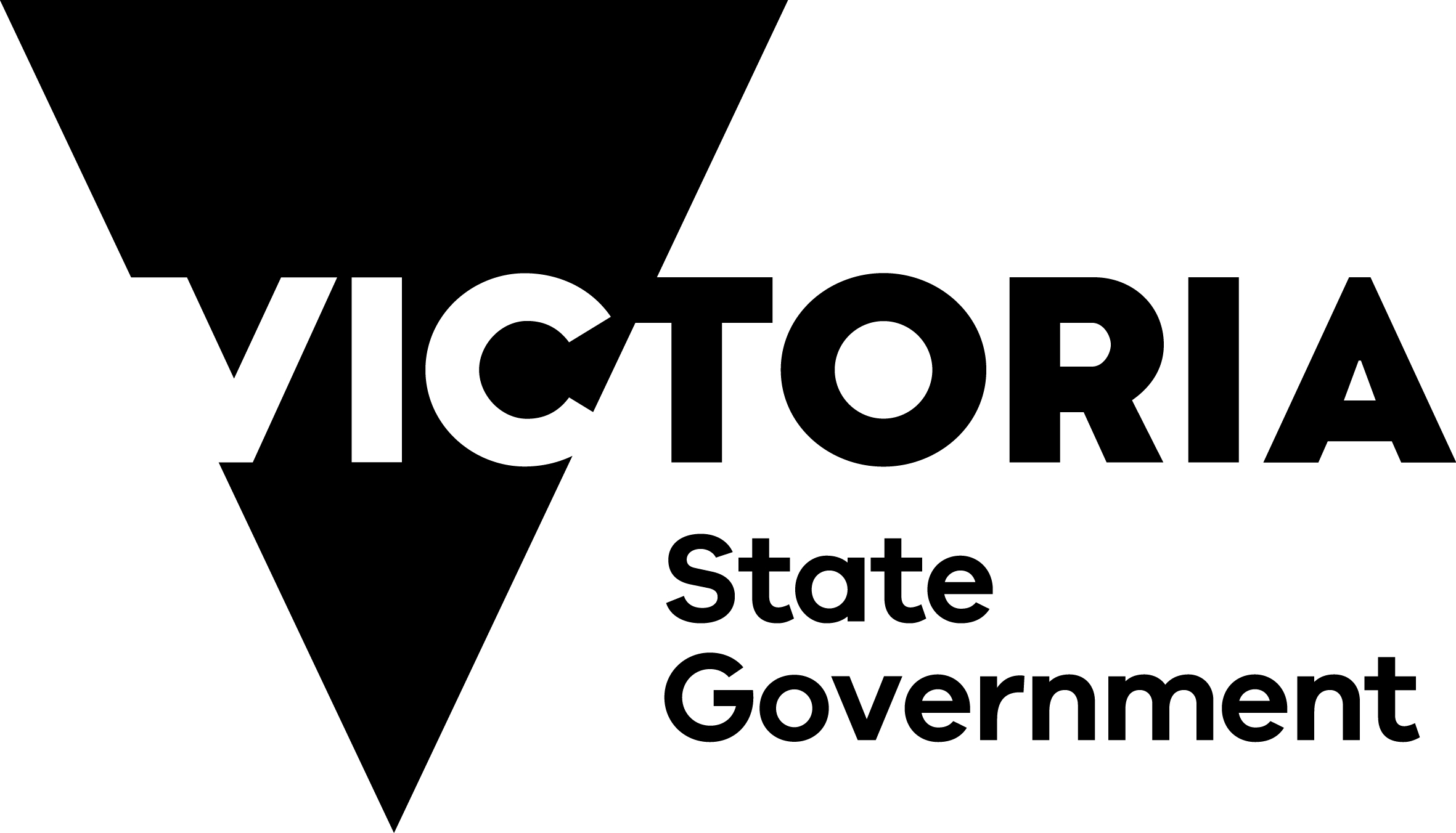 Victorian Food and Fibre Export PerformanceData Report
2022-23Published by Department of Jobs, Skills, Industry and Regions (DJSIR) and Department of Energy, Environment and Climate Action (DEECA).January 2024© Copyright State Government of Victoria 2024This publication is copyright. No part may be reproduced by any process except in accordance with provisions of the Copyright Act 1968.Authorised by the Victorian Government, Melbourne.Acknowledgement of CountryWe acknowledge the traditional Aboriginal owners of country throughout Victoria, their ongoing connection to this land and we pay our respects to their culture and their Elders past, present and future.DisclaimerThe information contained in this report is provided for general guidance and assistance only and is not intended as advice. You should make your own inquiries as to the appropriateness and suitability of the information provided.While every effort has been made to ensure the currency, accuracy or completeness of the content we endeavour to keep the content relevant and up to date and reserve the right to make changes as required. The Victorian Government, authors and presenters do not accept any liability to any person for the information (or the use of the information) which is provided or referred to in the report.Except for any logos, emblems, trademarks, artwork and photography this document is made available under the terms of the Creative Commons Attribution 4.0 Australia licence. You are free to re use the work under that licence, on the condition that you credit the State of Victoria (DJSIR and DEECA) as author, indicate if changes were made and comply with the other licence terms.ContentsSummary data	4Industries	10Grain	10Meat	13Dairy	18Animal Fibre	21Horticulture	25Prepared Foods	30Animal Feed	34Forest Products	37Seafood	42Textiles, Clothing and Footwear	46Skin and Hides	49Wine	52Regions	56North Asia	56Southeast Asia	58North America	61South Asia	64Middle East and North Africa	66Countries	70China	70Japan	78United States	87New Zealand	95Indonesia	104Singapore	112Malaysia	121South Korea	129United Arab Emirates	137Vietnam	145Definitions and data	153Definitions	153Data	155Summary dataTable 1: Australian food and fibre^ exports by state (A$ million, ‘000 tonnes)Volumes are shown in gross weights. ^ Export figures need to be used with caution. Some grain, forestry, TCF and animal feed exports are affected by confidentiality agreements. ** Others refers to export data from the Australian Capital Territory, Northern Territory, Re-exports and exports for which No State Details are released for confidentiality reasons.Table 2: Victorian food and fibre^ exports by commodity group (A$ million, ‘000 tonnes)Volumes are shown in gross weights. ^Export figures need to be used with caution. Some grain, forestry, TCF and animal feed exports are affected by confidentiality agreements. **Prepared foods are classified as those which have been substantially transformed from their raw product basis and may have input from more than one food production industry.Figure 1: Value of Victorian food and fibre^ exports (A$ million)Table 3: Victorian food and fibre^ exports by destination (A$ million, ‘000 tonnes)^Export figures need to be used with caution. Some grain, forest product, TCF and animal feed exports are affected by confidentiality agreements. Volumes are shown in gross weights.Figure 2: Top 5 markets for food and fibre exports (A$ million)IndustriesGrainTable 4: Victorian grain exports^ by product category and item (A$ million, ‘000 tonnes)^Export figures need to be used with caution. Some grain exports are affected by confidentiality agreements. *$ change and % change based on the difference between 2022 and 2023 data. Volumes are shown in gross weights.Figure 3: Top 15 countries for Victorian grain exports^ by value (A$ million)Figure 4: Value (%) Australian grain exports^ by state 2022-23^Export figures need to be used with caution. Some grain exports are affected by confidentiality agreements.*Others refers to ACT, NT, re-exports, and exports for which no sztate details are released for confidentiality reasons.MeatTable 5: Victorian meat exports by product category and item (A$ million, ‘000 tonnes)*$ change and % change based on the difference between 2022 and 2023 data. Volumes are shown in gross weights.Figure 5: Top 15 countries for Victorian meat exports by value (A$ million)Figure 6: Value (%) Australian meat exports by state 2022-23*Others refers to ACT, NT, re-exports, and exports for which no state details are released for confidentiality reasons.DairyTable 6: Victorian dairy exports by product category and item (A$ million, ‘000 tonnes)*$ change and % change based on the difference between 2022 and 2023 data. Volumes are shown in gross weights.Figure 7: Top 15 countries for Victorian dairy exports by value (A$ million)Figure 8: Value (%) Australian dairy exports by state 2022-23*Others refers to ACT, NT, re-exports, and exports for which no state details are released for confidentiality reasons.Animal FibreTable 7: Victorian animal fibre exports by product category and item (A$ million, ‘000 tonnes)*$ change and % change based on the difference between 2022 and 2023 data. Volumes are shown in gross weights.Figure 9: Top 15 countries for Victorian animal fibre exports by value (A$ million)Figure 10: Value (%) Australian animal fibre exports by state 2022-23*Others refers to ACT, NT, re-exports, and exports for which no state details are released for confidentiality reasons.HorticultureTable 8: Victorian horticulture exports by product category and item (A$ million, ‘000 tonnes)*$ change and % change based on the difference between 2022 and 2023 data. Volumes are shown in gross weights.Figure 11: Top 15 countries for Victorian horticulture exports by value (A$ million)Figure 12: Value (%) Australian horticulture exports by state 2022-23*Others refers to ACT, NT, re-exports, and exports for which no state details are released for confidentiality reasons.Prepared FoodsTable 9: Victorian prepared foods^ exports by product category and item (A$ million, ‘000 tonnes)^Prepared foods are classified as those which have been substantially transformed from their raw product basis and may have input from more than one food production industry. *$ change and % change based on the difference between 2022 and 2023 data. Volumes are shown in gross weights.Figure 13: Top 15 countries for Victorian prepared foods^ exports by value (A$ million)Figure 14: Value (%) Australian prepared foods^ exports by state 2022-23^Prepared foods are classified as those which have been substantially transformed from their raw product basis and may have input from more than one food production industry. *Others refers to ACT, NT, re-exports, and exports for which no state details are released for confidentiality reasons.Animal FeedTable 10: Victorian animal feed exports^ by product category and item (A$ million, ‘000 tonnes)^Export figures need to be used with caution. Some grain animal feed exports are affected by confidentiality agreements. *$ change and % change based on the difference between 2022 and 2023 data. Volumes are shown in gross weights.Figure 15: Top 15 countries for Victorian animal feed exports^ by value (A$ million)Figure 16: Value (%) Australian animal feed exports^ by state 2022-23^Export figures need to be used with caution. Some animal feed exports are affected by confidentiality agreements. *Others refers to ACT, NT, re-exports, and exports for which no state details are released for confidentiality reasons.Forest ProductsTable 11: Victorian forest products exports^ by product category and item (A$ million, ‘000 tonnes)^Export figures need to be used with caution. Some forest product exports are affected by confidentiality agreements.*$ change and % change based on the difference between 2022 and 2023 data. Volumes are shown in gross weights.Figure 17: Top 15 countries for Victorian forest products exports^ by value (A$ million)Figure 18: Value (%) Australian forest products exports^ by state 2022-23^Export figures need to be used with caution. Some forest product exports are affected by confidentiality agreements. *Others refers to ACT, NT, re-exports, and exports for which no state details are released for confidentiality reasons.SeafoodTable 12: Victorian seafood exports by product category and item (A$ million, ‘000 tonnes)*$ change and % change based on the difference between 2022 and 2023 data. Volumes are shown in gross weights.Figure 19: Top 15 countries for Victorian seafood exports by value (A$ million)Figure 20: Value (%) Australian seafood exports by state 2022-23*Others refers to ACT, NT, re-exports, and exports for which no state details are released for confidentiality reasons.Textiles, Clothing and FootwearTable 13: Victorian TCF exports^ by product category and item (A$ million, ‘000 tonnes)^Export figures need to be used with caution. Some TCF exports are affected by confidentiality agreements. *$ change and % change based on the difference between 2022 and 2023 data. Volumes are shown in gross weights.Figure 21: Top 15 countries for Victorian TCF exports^ by value (A$ million)Figure 22: Value (%) Australian TCF exports^ by state 2022-23^Export figures need to be used with caution. Some TCF exports are affected by confidentiality agreements. *Others refers to ACT, NT, re-exports, and exports for which no state details are released for confidentiality reasons.Skin and HidesTable 14: Victorian skins and hides exports by product category and item (A$ million, ‘000 tonnes)*$ change and % change based on the difference between 2022 and 2023 data. Volumes are shown in gross weights.Figure 23: Top 15 countries for Victorian skins and hides exports by value (A$ million)Figure 24: Value (%) Australian skins and hides exports by state 2022-23*Others refers to ACT, NT, re-exports, and exports for which no state details are released for confidentiality reasons.WineTable 15: Victorian wine exports by product category and item (A$ million, ‘000 tonnes)*$ change and % change based on the difference between 2022 and 2023 data. Volumes are shown in gross weights.Figure 25: Top 15 countries for Victorian wine exports by value (A$ million)Figure 26: Value (%) Australian wine exports by state 2022-23*Others refers to ACT, NT, re-exports, and exports for which no state details are released for confidentiality reasons.RegionsNorth AsiaTable 16: Victorian food and fibre exports to North Asia by market (A$ million, ‘000 tonnes)*$ change and % change based on the difference between 2022 and 2023 data.Table 17: Victorian food and fibre^ exports to North Asia by industry (A$ million, ‘000 tonnes)^Export figures need to be used with caution. Some grain, forestry, TCF and animal feed exports are affected by confidentiality agreements. *$ change and % change based on the difference between 2022 and 2023 data. Volumes are shown in gross weights. **Prepared foods are classified as those which have been substantially transformed from their raw product basis and may have input from more than one food production industry.Southeast AsiaTable 18: Victorian food and fibre exports to Southeast Asia by market (A$ million, ‘000 tonnes)*$ change and % change based on the difference between 2022 and 2023 data.Table 19: Victorian food and fibre exports^ to Southeast Asia by industry (A$ million, ‘000 tonnes)^Export figures need to be used with caution. Some grain, forestry, TCF and animal feed exports are affected by confidentiality agreements. *$ change and % change based on the difference between 2022 and 2023 data. Volumes are shown in gross weights. **Prepared foods are classified as those which have been substantially transformed from their raw product basis and may have input from more than one food production industry.North AmericaTable 20: Victorian food and fibre exports to North America by market (A$ million, ‘000 tonnes)*$ change and % change based on the difference between 2022 and 2023 data.Table 21: Victorian food and fibre exports^ to North America by industry (A$ million, ‘000 tonnes)^Export figures need to be used with caution. Some grain, forestry, TCF and animal feed exports are affected by confidentiality agreements. *$ change and % change based on the difference between 2022 and 2023 data. Volumes are shown in gross weights. **Prepared foods are classified as those which have been substantially transformed from their raw product basis and may have input from more than one food production industry.South AsiaTable 22: Victorian food and fibre exports to South Asia by market (A$ million, ‘000 tonnes)*$ change and % change based on the difference between 2022 and 2023 data.Table 23: Victorian food and fibre exports^ to South Asia by industry (A$ million, ‘000 tonnes)^Export figures need to be used with caution. Some grain, forestry, TCF and animal feed exports are affected by confidentiality agreements. *$ change and % change based on the difference between 2022 and 2023 data. Volumes are shown in gross weights. **Prepared foods are classified as those which have been substantially transformed from their raw product basis and may have input from more than one food production industry.Middle East and North AfricaTable 24: Victorian food and fibre exports to MENA by market (A$ million, ‘000 tonnes)*$ change and % change based on the difference between 2022 and 2023 data.Table 25: Victorian food and fibre exports^ to MENA by industry (A$ million, ‘000 tonnes)^Export figures need to be used with caution. Some grain, forestry, TCF and animal feed exports are affected by confidentiality agreements. *$ change and % change based on the difference between 2022 and 2023 data. Volumes are shown in gross weights. **Prepared foods are classified as those which have been substantially transformed from their raw product basis and may have input from more than one food production industry.CountriesChinaTable 26: Victorian food and fibre^ exports to China (A$ million, ‘000 tonnes)JapanTable 27: Victorian food and fibre^ exports to Japan (A$ million, ‘000 tonnes)United StatesTable 28: Victorian food and fibre^ exports to United States (A$ million, ‘000 tonnes)New ZealandTable 29: Victorian food and fibre^ exports to New Zealand (A$ million, ‘000 tonnes)IndonesiaTable 30: Victorian food and fibre^ exports to Indonesia (A$ million, ‘000 tonnes)SingaporeTable 31: Victorian food and fibre^ exports to Singapore (A$ million, ‘000 tonnes)MalaysiaTable 32: Victorian food and fibre^ exports to Malaysia (A$ million, ‘000 tonnes)South KoreaTable 33: Victorian food and fibre^ exports to South Korea (A$ million, ‘000 tonnes)United Arab EmiratesTable 34: Victorian food and fibre^ exports to United Arab Emirates (A$ million, ‘000 tonnes)VietnamTable 35: Victorian food and fibre^ exports to Vietnam (A$ million, ‘000 tonnes)Definitions and dataDefinitionsThis report refers to ‘food exports’ as those products considered suitable for consumption by humans. This classification is made by the Department of Energy, Environment and Climate Action (DEECA) based on the Australian Harmonized Export Commodity Classification (AHECC) code descriptions.DEECA refers to ‘fibre exports’ as those of wool and other animal fibre products, including skins and hides, forestry products and textile, clothing, and footwear (TCF).The DEECA classification excludes items such as:live animals for breeding purposesgrains and horticultural products for cultivationlive ornamental plants, andbovine semen.The DEECA classification includes items such as:live animals for purposes other than breedingfresh, chilled, frozen and preserved meats and seafooddairy and horticultural items for human consumptionunprocessed grains and pulsesedible animal by-productswine and related productswool and other fibres in various formsskins and hides from agricultural livestock, andprepared foods derived from agricultural commodities.State of Origin defines the Australian state in which the final stage of production or manufacture occurs (ABS 5489.0 – International Merchandise Trade, Australia, Concepts, Sources and Methods).State of Loading is the Australian state in which the goods are loaded onto an international carrier for export. Subject to any confidentiality restrictions, this can be further disaggregated to provide information about particular air or seaports in the relevant state (i.e., Port of Loading).Classification of forest products is based on those used by ABARES in the Australian Forest and Wood Products Statistics publication.Classification of wool products is based on the AWEX Sheep Breed Compendium, 2010.The regional classification of North Asia comprises China, Hong Kong, Japan, Macau, Mongolia, South Korea and Taiwan.The regional classification of Southeast Asia comprises Brunei Darussalam, Cambodia, East Timor, Indonesia, Laos, Malaysia, Myanmar, Philippines, Singapore, Thailand and Vietnam.The regional classification of MENA comprises Algeria, Bahrain, Egypt, Iraq, Iran, Israel, Jordan, Kuwait, Lebanon, Libya, Morocco, Oman, Qatar, Saudi Arabia, South Sudan, Sudan, Syria, Tunisia, Turkey, UAE and Yemen.The regional classification of North America comprises the United States, Canada and Mexico.The regional classification of South Asia comprises Afghanistan, Bangladesh, Bhutan, India, Maldives, Nepal, Pakistan and Sri Lanka.DataThe information in this document is based on statistics compiled by the Australian Bureau of Statistics (ABS) from information submitted by exporters and their agents to the Department of Home Affairs (Home Affairs). The data has been sourced from IHS Markit, Global Trade Information Services (GTIS), which compiled the information for DJSIR and DEECA.Valuation of exports is based on the free on-board transaction value of the goods, expressed in Australian dollars. Values within this publication have been aggregated on a financial year basis. State aggregations are by State of Origin rather than by State of Loading.Gross weight refers to the shipping weight of goods (measured in tonnes) in the packaged state, excluding the weight of containers. For exports, details of gross weight are available for each commodity.Restrictions are placed on the release of statistics for some products for reasons of confidentiality. These restrictions may impact on the total aggregated value of exports from Victoria. Alternatively, they may only affect country and commodity details for that export category. Of relevance to Victoria’s food and fibre exports are confidentiality restrictions on specific grain, forestry, textile, clothing, and footwear (TCF) and animal feed product exports including some barley, oats, lupins, canola, beer, pasta and woodchips, products for which no state of origin or export destination details are available.DEECA uses the AHECC codes for export and import analysis (Australian Bureau of Statistics, Classification 1233.0). These codes concur with international commodity codes, allowing direct import and competitor analysis.Commodity classification also provides greater detail and allows analysis of products from different sectors of the supply chain.These codes enable DEECA to focus on specific fresh and processed export products within industry sectors.The ABS Australia’s international merchandise trade statistics are subject to revision after they are initially published. Although the revisions made are typically quite small as a proportion of the monthly international merchandise trade results.Revisions may arise because:an amending entry is supplied to the Department of Home Affairserrors are identified and corrected by the ABS after initial processing errors are identified through queries from statistical users about the published datatime series are recompiled because of major changes to classifications, concepts, sources or methods (Australian Bureau of Statistics, Classification 5489.0).Due to rounding, numbers presented throughout this document may not add up precisely to the totals provided and percentages may not precisely reflect the absolute figures.State2017-18
A$2017-18
Vol2018-19
A$2018-19
Vol2019-20
A$2019-20
Vol2020-21
A$2020-21
Vol2021-22
A$2021-22
Vol2022-23
A$2022-23
VolShare of total exports by value %New South Wales10,0825,9939,2794,0759,4024,01710,0908,87513,71912,29914,30011,38917%Queensland9,0525,3689,0114,1709,8483,8138,9095,20011,1486,90813,0358,18316%South Australia6,3417,8815,4484,3045,6284,9096,0448,0967,4658,6618,93110,51811%Tasmania1,0801,0271,0741,0381,2148381,0829221,1546381,1365091%Victoria14,94610,69014,7357,29114,8988,46514,26912,02718,24412,50919,59012,68824%Western Australia6,80210,8428,40514,1637,84412,8188,06915,80912,35918,72816,40823,96620%Others**6,45220,3657,15014,7864,8459,7963,7548,1866,06711,5478,63011,61411%Total Australia54,75562,16655,10149,82553,68144,65652,21759,11570,15671,29082,02978,867100%Commodity group2017-18
A$2017-18
Vol2018-19
A$2018-19
Vol2019-20
A$2019-20
Vol2020-21
A$2020-21
Vol2021-22
A$2021-22
Vol2022-23
A$2022-23
VolShare of total exports by value
%Grain1,5144,3046441,2261,1041,9202,5505,8614,4218,0115,5888,68228%Meat3,3565804,0916584,6626543,3225084,3355304,48459223%Dairy1,9565722,0415832,1025612,0486172,5196562,45751512%Animal fibre2,2633802,1423051,5023051,5043282,0653662,34054812%Horticulture1,1904201,6204711,6564831,3934411,4034161,5884268%Prepared foods**2,3363631,7933021,6122961,4152891,4662881,3242737%Animal feed2634273174623415143207513715453556492%Forest products7083,1927302,8337123,3175992,8465001,3403936512%Seafood26152747234102401729916318122%Textile, clothing & footwear2769627483286742917231878334932%Skins & hides4621954071953091862771713421722681841%Wine36215440216537914331012520690141641%Total Victoria14,94610,69014,7357,29114,8988,46514,26912,02718,24412,50919,59012,688100%201820192020202120222023Total food10.9610.8511.7311.2614.6315.89Total fibre3.993.893.173.013.613.71Total food and fibre14.9514.7414.9014.2718.2419.59Destination2017-18
A$2017-18
Vol2018-19
A$2018-19
Vol2019-20
A$2019-20
Vol2020-21
A$2020-21
Vol2021-22
A$2021-22
Vol2022-23
A$2022-23
VolShare of total exports
% ValShare of total exports
% VolChina4,9624,0264,8253,0194,8433,6123,7702,4394,5262,1674,7052,44824%19%Japan1,1194031,3147891,3861,0711,1321,2111,4819711,6771,0969%9%United States9871681,2622041,3611811,1522831,5972541,6352888%2%New Zealand8005738343248683048643899856091,1286986%5%Indonesia6038025022855652536197008468351,0219065%7%Singapore4172234332035072554772046322549944005%3%Malaysia5075045123285543185773787354238277234%6%South Korea3711924961645561854983656624148104334%3%United Arab Emirates338136344101299993102215093126933934%3%Vietnam3204633422353042115058306328186316663%5%India382154293852021312414293066644944573%4%Thailand2913202601802702033565304534724523542%3%Philippines21029314666182803676823163964305222%4%Taiwan2562292571582561792292903152593713052%2%Hong Kong688109567993959539910432688287671%1%Saudi Arabia1367412953135562215102152412162121%2%Papua New Guinea1612251306213585155116190149203981%1%Kuwait976611128942377461171551881811%1%Germany1141346412559108681981431842031%2%Pakistan56523027526312515346431671901%2%Country201820192020202120222023China$4,961,579 $4,825,153 $4,843,041 $3,770,231 $4,525,701 $4,705,385 Japan$1,118,827 $1,313,920 $1,385,828 $1,131,635 $1,480,661 $1,676,723 United States$ 986,915 $1,262,392 $1,361,102 $1,152,333 $1,596,593 $1,635,151 New Zealand$799,707 $834,027 $868,317 $864,225 $984,873 $1,128,131 Indonesia$603,201 $502,001 $564,903 $618,701 $845,876 $1,020,850 Product and item2017-18
A$2017-18
Vol2018-19
A$2018-19
Vol2019-20
A$2019-20
Vol2020-21
A$2020-21
Vol2021-22
A$2021-22
Vol2022-23
A$2022-23
VolChange between 2022 & 2023*
Value %Change between 2022 & 2023*
Vol %Industry represent-ation 
% by ValueIndustry represent-ation 
% by VolCereals9303,2912276313488581,3544,2072,4745,9133,1846,19729%5%57%71%Barley11838651135942673461,2546091,6205531,179-9%-27%10%14%Maize5148153571526571930-27%-46%0%0%Other cereals11131<0.514371535921-38%-40%0%0%Sorghum141225127%91%0%0%Wheat8062,8901684792505869862,8971,8224,1992,6004,96243%18%47%57%Oilseeds2574611041672403556538661,1841,1561,5441,46730%27%28%17%Oilseeds2574611041672403556538661,1841,1561,5441,46730%27%28%17%Processed Grain981671472231592161582362153252212623%-19%4%3%Malt801441322071462011302111862971882351%-21%3%3%Milled products18231516121527252929332815%-3%1%0%Pulses22938516520535749138655254861763975617%22%11%9%Pulses22938516520535749138655254861763975617%22%11%9%Total Victoria1,5144,3046441,2261,1041,9202,5505,8614,4218,0115,5888,68226%8%100%100%No.CountryA$ million1China$8152Japan$5453Indonesia$3684Malaysia$3365Vietnam$2996United Arab Emirates $2797India$2758New Zealand$2669Philippines$22910South Korea$19311Thailand$17812Germany$16213Pakistan$15314Belgium$15115France$140StateA$ million% share New South Wales 5,75820%Queensland 3,2799%South Australia 5,35616%Tasmania 10%Victoria 5,58818%Western Australia 12,59035%Others* 3682%Total Australia 32,939100%Product and item2017-18
A$2017-18
Vol2018-19
A$2018-19
Vol2019-20
A$2019-20
Vol2020-21
A$2020-21
Vol2021-22
A$2021-22
Vol2022-23
A$2022-23
VolChange between 2022 & 2023*
Value %Change between 2022 & 2023*
Vol %Industry represent-ation 
% by ValueIndustry represent-ation 
% by VolAlternative meat total98148510115108891561211514-26%18%2%3%Fresh or frozen9713809111108481551211314-27%17%2%3%Live animals1<0.55<0.55<0.55<0.51<0.53<0.5348%265%0%0%Animal fats total8122942496268542110331654850%48%4%8%Oils & by-products8122942496268542110331654850%48%4%8%Beef total1,3312231,7692652,2492911,3721831,7011731,8301928%11%41%32%Fresh or frozen1,2382001,6652432,1342711,3611811,6941711,8201907%11%41%32%Live animals93231032111620112719139%-1%0%0%Offal total219642567528173229622816126964-4%4%6%11%Offal219642567528173229622816126964-4%4%6%11%Other prepared meat products total120141131683139111133141601820%30%4%3%Other prepared meat products120141131683139111133141601820%30%4%3%Pig meat total2372283683810319351113%25%1%2%Fresh or frozen1951862663382572582%18%1%1%Prepared or preserved314291626210360%50%0%0%Poultry total2114241629151663620441824%-11%1%3%Eggs1<0.5<0.5<0.51<0.51<0.5<0.5<0.5<0.5<0.5-9%27%0%0%Live animals1<0.52<0.51<0.5<0.5<0.52<0.52593%500%0%0%Fresh or frozen2014211527151563520421819%-11%1%3%Sheep meat total1,4642221,7282451,7712191,4021841,8892081,866227-1%9%41%38%Lamb fresh or frozen1,0581461,2411581,2581451,0161251,3331341,3681443%8%30%24%Live animals513<0.51<0.52<0.51<0.51<0.5-38%-12%0%0%Sheep fresh or frozen401754848751374383595557549782-10%10%11%14%Total Victoria3,3565804,0916584,6626543,3225084,3355304,4845923%12%100%100%No.CountryA$ million1.United States $1,1122.China$6323.Japan$4124.South Korea $3985.Malaysia$2186.Indonesia$2117.United Arab Emirates $1778.Singapore$1519.Papua New Guinea $12010.Saudi Arabia$9311.Taiwan$8612.Thailand$6713.New Zealand $6214.Philippines$6215.Canada$60StateA$ million% share Queensland 7,32540%Victoria 4,48424%New South Wales 3,62120%Western Australia 1,4978%South Australia 8895%Others* 3582%Tasmania 2181%Total 18,393100%Product and item2017-18
A$2017-18
Vol2018-19
A$2018-19
Vol2019-20
A$2019-20
Vol2020-21
A$2020-21
Vol2021-22
A$2021-22
Vol2022-23
A$2022-23
VolChange between 2022 & 2023*
Value %Change between 2022 & 2023*
Vol %Industry represent-ation 
% by ValueIndustry represent-ation 
% by VolButters, fats & oils total99141161777101272213118658-50%-55%3%2%Butter99141161777101272213118658-50%-55%3%2%Cheese & whey products total8311768681758671637881648731629021343%-17%37%26%Cheese7781488131448071387331397971377951090%-20%32%21%Whey products532854316025552576241072542%2%4%5%Milk & cream total9323699163789943731,0314171,3124611,293361-1%-22%53%70%Fresh milk & cream168150217184238202266231307254280188-9%-26%11%36%Ice cream112153284234346314-8%-28%1%1%Powdered milk & cream7522176841907281687421829722019821691%-16%40%33%Milk extracts total553974113450315461421-8%-76%6%0%Casein16<0.516<0.515<0.517<0.524<0.513<0.5-46%-11%1%0%Milk albumin39381498434313061291-1%-77%5%0%Yoghurt & fermented milk products total39104410511151114910541010%-2%2%2%Yoghurt39104410511151114910541010%-2%2%2%Total Victoria1,9565722,0415832,1025612,0486172,5196562,457515-2%-22%100%100%No.CountryA$ million1.China$7882.Japan$3593.Indonesia$2084.Singapore$1375.Malaysia$1356.United Arab Emirates$1007.Thailand$898.South Korea$829.Philippines$8110.New Zealand$5511.Netherlands$5412.Taiwan$5313.Kuwait$4514.Hong Kong$4415.Vietnam$40StateA$ million% share Victoria 2,45773%New South Wales 36611%Tasmania 2187%South Australia 1414%Others* 993%Western Australia 371%Queensland 331%Total Australia 3,350100%Product and item2017-18
A$2017-18
Vol2018-19
A$2018-19
Vol2019-20
A$2019-20
Vol2020-21
A$2020-21
Vol2021-22
A$2021-22
Vol2022-23
A$2022-23
VolChange between 2022 & 2023*
Value %Change between 2022 & 2023*
Vol %Industry represent-ation 
% by ValueIndustry represent-ation 
% by VolOther animal fibres total3141634<0.55<0.53<0.5-45%16%0%0%Other animal fibres3141634<0.55<0.53<0.5-45%16%0%0%Wool total2,1191972,0251611,3411361,3181611,6761741,536175-8%1%66%32%Coarse wool A134201021372114911681573187%16%3%3%Coarse wool B781956113373511421644183%12%2%3%Fine wool899719096564259620658867578670-11%-8%34%13%Medium wool1,008879587159558614746806863370-7%3%27%13%Wool grease & wastes total138182112143154167181167383192800373109%95%34%68%Animal fats<0.5<0.5<0.5<0.5<0.5<0.5<0.5<0.51<0.5<0.5<0.5-84%-79%0%0%Inedible tallow135182110143153166180166380191797373110%95%34%68%Wool grease21211<0.51<0.52<0.53<0.569%45%0%0%Yarn products total3<0.51<0.5<0.5<0.51<0.51<0.52<0.5165%122%0%0%Yarn products3<0.51<0.5<0.5<0.51<0.51<0.52<0.5165%122%0%0%Total Victoria2,2633802,1423051,5023051,5043282,0653662,34054813%50%100%100%No.CountryA$ million1.China$1,2232.Singapore$5243.United States $2714.Italy$1015.India$986.Czech Republic$347.South Korea$278.Egypt$179.Thailand$1010.United Arab Emirates $511.Japan$512.United Kingdom $413.Bulgaria$414.South Africa$915.Germany$3StateA$ million% share Victoria 2,34046%Western Australia 81016%New South Wales 79215%Queensland 79015%South Australia 2906%Tasmania 812%Others* 240%Total Australia 5,128100%Product and item2017-18
A$2017-18
Vol2018-19
A$2018-19
Vol2019-20
A$2019-20
Vol2020-21
A$2020-21
Vol2021-22
A$2021-22
Vol2022-23
A$2022-23
VolChange between 2022 & 2023*
Value %Change between 2022 & 2023*
Vol %Industry represent-ation 
% by ValueIndustry represent-ation 
% by VolCoffee, tea, herbs & spices total273303323403403382-5%-23%2%1%Coffee, tea, herbs & spices273303323403403382-5%-23%2%1%Extracts & oils total<0.5<0.51<0.5<0.5<0.51<0.52<0.51<0.5-67%-52%0%0%Extracts<0.5<0.51<0.5<0.5<0.51<0.52<0.51<0.5-67%-52%0%0%Fruit (fresh or dried) total63126383029991632073226568924877026112%5%48%61%Berry fruit0.5<0.5447<0.52<0.51<0.51<0.51<0.516%-11%0%0%Citrus14710416210417611716010215097160966%-2%10%22%Fruit1<0.5<0.5<0.50.5<0.5<0.5<0.5<0.5<0.5<0.5<0.511%107%0%0%Grapes37011552815159115743212440811151113525%22%32%32%Other fruit736272619282-14%-31%0%0%Pome fruit372632203321251628182314-21%-25%1%3%Stone fruit681710223106221072292196714-26%-26%4%3%Nurseries & floriculture total41413131313<0.5-14%-35%0%0%Nurseries & floriculture41413131313<0.5-14%-35%0%0%Nuts (fresh or dried) total32650533714635539574439745539426%27%35%22%Almonds31549512694545438573432745369324%27%34%22%Other nuts1112129110171171148%99%1%0%Oils & extracts total97659552115601055511146114312%-32%7%8%Extracts97659552115601055511146114312%-32%7%8%Processed total562369287231683178327228-8%-13%5%7%Fruit9211210241619234%44%1%1%Fruit & vegetable juices126146238126188241132%25%2%2%Oils & extracts<0.5<0.50%0%Vegetables341644203821512453223916-27%-31%2%4%Vegetables (fresh or dried) total51155916551349124112399-5%-23%3%2%Fungi<0.5<0.5405<0.51<0.51<0.51<0.51<0.521%-27%0%0%Leaf vegetables & brassicas187249247217226206-6%-8%1%1%Perennial vegetables2842942542021011117%-15%1%0%Roots, tubers & bulbs434251738472-12%-44%1%0%Squashes & fruiting vegetables11111<0.511111<0.5-49%-62%0%0%Vegetables (fresh or dried)<0.5<0.5<0.5<0.5<0.5<0.5<0.5<0.5<0.5<0.5<0.5<0.520%-1%0%0%Total Victoria1,1904201,6204711,6564831,3934411,4034161,58842613%2%100%100%No.CountryA$ million1. China$5412.Vietnam$1283.New Zealand $1194.Indonesia$985.India$806.Hong Kong$787.Japan$678.Thailand$539.Singapore$5010.United States $4011.Turkey$3912.Spain$3413.Philippines$3414.South Korea $3315.Malaysia$30StateA$ million% share Victoria 1,58845%Queensland 51115%South Australia 45513%New South Wales 41212%Others* 2667%Western Australia 1905%Tasmania 1003%Total Australia 3,522100%Product and item2017-18
A$2017-18
Vol2018-19
A$2018-19
Vol2019-20
A$2019-20
Vol2020-21
A$2020-21
Vol2021-22
A$2021-22
Vol2022-23
A$2022-23
VolChange between 2022 & 2023*
Value %Change between 2022 & 2023*
Vol %Industry represent-ation 
% by ValueIndustry represent-ation 
% by VolBeverages total743284321004110141137511545612%11%12%21%Beer22Cider6383125137178126-26%-31%1%2%Non-alcoholic52185722612367278733993614%8%7%13%Spirits171119726122183410411321%35%3%5%Cereal based total6421155438950272413684256741460-3%-11%31%22%Cereal based6421155438950272413684256741460-3%-11%31%22%Condiments total99251032693251062899271112712%-2%8%10%Condiments99251032693251062899271112712%-2%8%10%Confectionery total159312053623343236472815225940-8%-23%20%15%Cocoa & cocoa products133251803121238202402504623334-7%-26%18%13%Sweeteners266255214347316266-16%-3%2%2%Other food preparations total1,3211208089263789515724796235951-25%-18%27%18%Other food preparations1,3211208089263789515724796235951-25%-18%27%18%Sugars total404049274826443344292939-35%37%2%14%Honey6<0.5919<0.56<0.58<0.55<0.5-32%-18%0%0%Sweeteners354039273926383336282339-36%38%2%14%Total Victoria2,3363631,7933021,6122961,4152891,4662881,324273-10%-5%100%100%No.CountryA$ million1.New Zealand$3392.China$2763.Japan$1624.Indonesia$585.Vietnam$516.United Arab Emirates$517.Malaysia$498.United States$429.Hong Kong$4210.Singapore$3911.Thailand$2712.South Korea$2513.Bangladesh$2214.Taiwan$2015.Papua New Guinea$18StateA$ million% share New South Wales 1,43937%Victoria 1,32434%Queensland 54314%Others* 47612%South Australia 722%Western Australia 281%Tasmania 100%Total Australia 3,892100%Product and item2017-18
A$2017-18
Vol2018-19
A$2018-19
Vol2019-20
A$2019-20
Vol2020-21
A$2020-21
Vol2021-22
A$2021-22
Vol2022-23
A$2022-23
VolChange between 2022 & 2023*
Value %Change between 2022 & 2023*
Vol %Industry represent-ation 
% by ValueIndustry represent-ation 
% by VolPet food total713171306829622980367228-10%-20%20%4%Pet food713171306829622980367228-10%-20%20%4%Stock feed total192396247432274485258722291509283620-2%22%80%96%Stock feed192396247432274485258722291509283620-2%22%80%96%Total Victoria263427317462341514320751371545355649-4%19%100%100%No.CountryA$ million1.Japan$942.China$603.United States$454.New Zealand$285.South Korea$266.Taiwan$257.Netherlands$128.Thailand$119.Vietnam$1110.Malaysia$1011.Philippines$512.Egypt$513.Singapore$514.Belgium$315.Indonesia$3StateA$ million% share Western Australia 73742%Victoria 35520%New South Wales 35320%South Australia 1659%Queensland 1468%Others* 181%Tasmania 50%Total Australia 1,780100%Product and item2017-18
A$2017-18
Vol2018-19
A$2018-19
Vol2019-20
A$2019-20
Vol2020-21
A$2020-21
Vol2021-22
A$2021-22
Vol2022-23
A$2022-23
VolChange between 2022 & 2023*
Value %Change between 2022 & 2023*
Vol %Industry represent-ation 
% by ValueIndustry represent-ation 
% by VolOther forest products total11111112122220%0%0%0%Other forest products11111112122220%0%0%0%Paper & paperboard total317298325265302316292310350317274244-22%-23%70%38%Household & sanitary211<0.5211<0.5231<0.5-69%-96%0%0%Packaging & industrial1681921721761562021622021972001982061%3%50%32%Paper manufactures361838123926392344173915-12%-12%10%2%Printing & writing1118711477105879085107973623-66%-76%9%4%Pulp total1<0.5<0.5<0.5<0.5<0.5<0.5<0.5<0.5<0.5<0.5<0.5-41%-76%0%0%Paper pulp<0.5<0.5<0.5<0.5<0.5<0.5<0.5<0.5<0.5<0.5<0.5<0.5-61%-85%0%0%Wood pulp1<0.5<0.5<0.5<0.5<0.5<0.5<0.5<0.5<0.5<0.5<0.51%-26%0%0%Roundwood total2652,2282561,7422371,7611601,4063873225111-34%-85%6%17%Roundwood2652,2282561,7422371,7611601,4063873225111-34%-85%6%17%Sawnwood total1630122420511220108121418%77%3%2%Hardwood-dressed112222224231-4%-43%1%0%Hardwood-roughsawn753245444232-14%8%1%0%Softwood-dressed<0.5<0.5<0.5<0.5<0.5<0.5<0.5<0.5<0.5<0.5<0.5<0.5-68%-17%0%0%Softwood-roughsawn92462113436153451197%195%1%2%Wastepaper total1046329648461415633409027665269-28%-2%17%41%Wastepaper1046329648461415633409027665269-28%-2%17%41%Wood-based panels53541177596151067%77%4%2%Hardboard<0.5<0.5<0.5<0.5<0.5<0.5<0.51<0.51<0.5<0.5-11%-61%0%0%Medium-density fibreboard222222223166114%301%1%1%Particleboard1<0.51112112111-50%-55%0%0%Plywood1<0.51<0.573313283128%87%2%0%Softboard & other fibreboards<0.5<0.5<0.5<0.5<0.5<0.5<0.5<0.51<0.5<0.5<0.5-52%-24%0%0%Veneers<0.5<0.51<0.5<0.5<0.51<0.5<0.5<0.5<0.5<0.5-48%12%0%0%Woodchips total3431280766657620%0%Woodchips3431280766657620%0%Total Victoria7083,1927302,8337123,3175992,8465001,340393651-21%-51%100%100%No.CountryA$ million1.New Zealand$1362.Indonesia$443.China$434.India$285.Malaysia$276.United Arab Emirates$167.Taiwan$138.South Korea$109.Vietnam$1010.Thailand$711.Saudi Arabia$712.Hong Kong$713.Mexico$614.Egypt$615.Algeria$4StateA$ million% share Others* 1,28248%New South Wales 62323%Victoria 39315%Queensland 1415%Tasmania 954%Western Australia 713%South Australia 422%Total Australia 2,647100%Product and item2017-18
A$2017-18
Vol2018-19
A$2018-19
Vol2019-20
A$2019-20
Vol2020-21
A$2020-21
Vol2021-22
A$2021-22
Vol2022-23
A$2022-23
VolChange between 2022 & 2023*
Value %Change between 2022 & 2023*
Vol %Industry represent-ation 
% by ValueIndustry represent-ation 
% by VolCrustaceans total1602149210215616416918%-2%22%9%Lobster1592148299153159164110%9%20%9%Other1<0.51<0.52<0.53<0.54<0.55<0.54%3%1%0%Prepared or preserved<0.5<0.5<0.5<0.5<0.5<0.51<0.51<0.5-100%-100%0%0%Fish total9121349510512146121258-15%-31%39%67%Frozen fish2121312<0.5613<0.5-59%-72%1%2%Live or fresh5<0.510144410212139111218-13%-28%38%65%Prepared or preserved3<0.5912<0.51<0.51<0.51<0.554%-17%0%1%Molluscs total8921032803703833111233%-21%35%17%Abalone38135125<0.529138152135%20%16%8%Other10<0.58<0.59<0.57<0.58<0.511<0.530%27%3%2%Prepared or preserved41161147235237248131%-47%15%7%Seafood extracts & oils total2<0.51<0.52<0.57<0.55<0.5121133%143%4%6%Seafood extracts & oils2<0.51<0.52<0.57<0.55<0.5121133%143%4%6%Seaweed total1<0.51<0.5<0.5<0.51<0.51<0.51<0.557%548%0%1%Seaweed1<0.51<0.5<0.5<0.51<0.51<0.51<0.557%548%0%1%Total Victoria26152747234102401729916318126%-24%100%100%No.CountryA$ million1.China$982.Hong Kong$553.Singapore$334.Vietnam$295.Indonesia$246.Taiwan$237.Japan$188.United States$139.New Zealand$910.South Korea$411.Malaysia$312.Thailand$213.Canada$214.Iran$115.Saudi Arabia$0StateA$ million% share Tasmania 40028%Western Australia 35525%Victoria 31822%South Australia 18213%Queensland 896%New South Wales 665%Others* 141%Total Australia 1,424100%Product and item2017-18
A$2017-18
Vol2018-19
A$2018-19
Vol2019-20
A$2019-20
Vol2020-21
A$2020-21
Vol2021-22
A$2021-22
Vol2022-23
A$2022-23
VolChange between 2022 & 2023*
Value %Change between 2022 & 2023*
Vol %Industry represent-ation 
% by ValueIndustry represent-ation 
% by VolClothing total361441572572783753-4%8%23%3%Clothing361441572572783753-4%8%23%3%Footwear total17120126122118124134%-4%7%1%Footwear17120126122118124134%-4%7%1%Leather articles total15122115113<0.5170.717<0.52%-31%5%1%Leather apparel3<0.55<0.54<0.52<0.52<0.52<0.5-16%2%1%0%Leather articles12117111<0.511<0.514115<0.54%-32%5%1%Textiles total2089418679187711996920573218886%20%65%95%Fabrics74607564665482537960917515%25%27%81%Manchester60.5916<0.54<0.56<0.590.553%77%3%1%Yarn products129331021511516113151211311813-2%-4%35%14%Woven fabrics total<0.5<0.51.4<0.5<0.5<0.5118<0.5262<0.517<0.5-94%-97%0%0%Silk Yarn<0.5<0.51.4<0.5<0.5<0.5118<0.5262<0.517<0.5-94%-97%0%0%Total Victoria2769627483286742917231878334935%19%100%100%No.CountryA$ million1.New Zealand$982.United States$363.United Arab Emirates$344.China$215.Fiji$206.Malaysia$157.Singapore$158.Papua New Guinea$99.Vietnam$810.United Kingdom$611.Pakistan$612.South Korea$513.Hong Kong$514.India$515.Indonesia$5StateA$ million% share Others* 5,58589%Victoria 3345%New South Wales 3305%Queensland 651%Western Australia 200%South Australia 190%Tasmania 20%Total Australia 6,355100%Product and item2017-18
A$2017-18
Vol2018-19
A$2018-19
Vol2019-20
A$2019-20
Vol2020-21
A$2020-21
Vol2021-22
A$2021-22
Vol2022-23
A$2022-23
VolChange between 2022 & 2023*
Value %Change between 2022 & 2023*
Vol %Industry represent-ation 
% by ValueIndustry represent-ation 
% by VolCattle total69106510529501258114910-16%-10%18%5%Cattle hide69106510529501258114910-16%-10%18%5%Other skins & hides total10957966679735854624164514%24%24%28%Other skins & hides10957966679735854624164514%24%24%28%Sheep total280128242118175104168105222120155123-30%2%58%67%Sheepskin280128242118175104168105222120155123-30%2%58%67%Total Victoria462195407195309186277171342172268184-22%7%100%100%No.CountryA$ million1.China$2062.Italy$263.Turkey$64.Bangladesh$55.Portugal$46.Indonesia$37.India$38.Spain$39.Pakistan$210.Brazil$111.Japan$112.Thailand$113.Poland$114.United Kingdom$115.New Zealand$1StateA$ million% share Victoria 26847%New South Wales 12322%Queensland 11220%Western Australia 407%South Australia 132%Others* 92%Tasmania 20%Total Australia 568100%Product and item2017-18
A$2017-18
Vol2018-19
A$2018-19
Vol2019-20
A$2019-20
Vol2020-21
A$2020-21
Vol2021-22
A$2021-22
Vol2022-23
A$2022-23
VolChange between 2022 & 2023*
Value %Change between 2022 & 2023*
Vol %Industry represent-ation 
% by ValueIndustry represent-ation 
% by VolFortified total41312<0.541214183%49%3%1%Bottle wine212<0.51<0.52<0.51<0.531170%128%2%1%Bulk wine1<0.51<0.51<0.51<0.51<0.51<0.527%37%1%0%Cask wine<0.5<0.5<0.5<0.5<0.5<0.51<0.5<0.5<0.5<0.5<0.5-75%-70%0%0%Other total728394311<0.52<0.5214%131%1%0%Bottle wine617374211<0.52<0.5168%113%1%0%Bulk wine1<0.5<0.5<0.52<0.51<0.5<0.5<0.5<0.5<0.5979%679%0%0%Red total2851123151132969923385135568435-38%-38%60%55%Bottle wine2851123141132969923385135568435-38%-38%59%55%Bulk wine1<0.5<0.5<0.5<0.5<0.5<0.5<0.5<0.5<0.51<0.571%426%1%0%Sparkling total123154144134153134-11%2%9%6%Bottle wine123154144134153134-11%2%9%6%White total533562445836573453303724-30%-19%27%38%Bottle wine533562445735573453303724-30%-19%26%38%Bulk wine1<0.5<0.5<0.52<0.5<0.5<0.5<0.5<0.5<0.5<0.5-56%264%0%0%Total Victoria3621544021653791433101252069014164-32%-29%100%100%No.CountryA$ million1.United Kingdom $232.New Zealand$163.Hong Kong$124.United States$115.Singapore$106.Canada$97.Japan$98.Netherlands$69.Belgium$610.South Korea$611.Thailand$412.Taiwan$313.Malaysia$314.China$315.Denmark$2StateA$ million% share New South Wales 41621%Queensland 10%South Australia 1,30764%Tasmania 40%Victoria 1417%Western Australia 332%Others* 1306%Total Australia 2,031100%Market2017-18
A$2017-18
Vol2018-19
A$2018-19
Vol2019-20
A$2019-20
Vol2020-21
A$2020-21
Vol2021-22
A$2021-22
Vol2022-23
A$2022-23
VolChange between 2022 & 2023*
A$Change between 2022 & 2023*
Value %Change between 2022 & 2023*
Volume %China4,9624,0264,8253,0194,8433,6123,7702,4394,5262,1674,7052,4481804%13%Japan1,1194031,3147891,3861,0711,1321,2111,4819711,6771,09619613%13%South Korea37119249616455618549836566241481043314822%5%Taiwan2562292571582561792292903152593713055518%18%Hong Kong68810956799395953991043268828767-38-12%-24%Macau315242314231-1-33%-57%Mongolia<0.5<0.5<0.5<0.5<0.5<0.5<0.5<0.5<0.5<0.5<0.5<0.50-100%-100%Total North Asia7,3984,9607,4654,2317,4415,1436,0324,4117,3143,9007,8534,3505407%12%Industry2017-18
A$2017-18
Vol2018-19
A$2018-19
Vol2019-20
A$2019-20
Vol2020-21
A$2020-21
Vol2021-22
A$2021-22
Vol2022-23
A$2022-23
VolChange between 2022 & 2023*
A$Change between 2022 & 2023*
Value %Change between 2022 & 2023*
Volume %Animal Feed^147300192324224368209519259457208329-51-20%-28%Animal Fibre1,6322051,5501581,0881471,1891811,3531591,256151-96-7%-5%Dairy1,0892891,1783041,2062981,1373451,3303521,326267-40%-24%Forest Products^3562,6123772,3623902,7632471,897701697611669%-31%Grain^2748121422883817652938411,0102,1741,6882,86967867%32%Horticulture43716079821990422865219157716473318715727%14%Meat1,0271871,3822251,7712501,1701661,5041671,569184654%10%Prepared Foods**1,6011551,044124798114617986679352574-142-21%-21%Seafood216321831776133618491987148%-17%Skins & Hides388171333164256161233145283148207156-76-27%6%Textile, Clothing & Footwear^286302463453432334-10-22%62%Wine20160220572004110819356326-2-6%-5%Total North Asia7,3984,9607,4654,2317,4415,1436,0324,4117,3143,9007,8534,3505407%12%Market2017-18
A$2017-18
Vol2018-19
A$2018-19
Vol2019-20
A$2019-20
Vol2020-21
A$2020-21
Vol2021-22
A$2021-22
Vol2022-23
A$2022-23
VolChange between 2022 & 2023*
A$Change between 2022 & 2023*
Value %Change between 2022 & 2023*
Volume %Brunei Darussalam143184153143425324-10-25%-19%Cambodia78151324249714112217751%56%East Timor1<0.51<0.511111121194%9%Indonesia6038025022855652536197008468351,02190617521%8%Laos<0.5<0.5<0.5<0.51<0.5211<0.51<0.50-3%105%Malaysia5075045123285543185773787354238277239212%71%Myanmar7021335772847275636601923-18-48%-62%Philippines210293146661828036768231639643052211436%32%Singapore41722343320350725547720463225499440036257%58%Thailand291320260180270203356530453472452354-10%-25%Vietnam320463342235304211505830632818631666-10%-19%Total Southeast Asia2,4412,8292,2631,3912,4501,3942,9523,3913,7093,2734,4303,61572119%10%Industry2017-18
A$2017-18
Vol2018-19
A$2018-19
Vol2019-20
A$2019-20
Vol2020-21
A$2020-21
Vol2021-22
A$2021-22
Vol2022-23
A$2022-23
VolChange between 2022 & 2023*
A$Change between 2022 & 2023*
Value %Change between 2022 & 2023*
Volume %Animal feed^5664435936343229322745381342%38%Animal fibre139127115104142136129112247117536253289117%116%Dairy568198576207639202644208825237700177-125-15%-25%Forest products^7531358212742919740214339392281-51-36%-28%Grain^5371,8332275022444318332,3359662,1921,4622,52349651%15%Horticulture272933851103201033139639511839511600%-2%Meat502106591128661125547128729119791149628%25%Prepared foods**203601673524146241562314624337125%-20%Seafood291331332595825914911%-25%Skins & hides32533353535508%81%Textile, clothing & footwear^4027462643193614361249191336%64%Wine164175134164184201318%198%Total Southeast Asia2,4412,8292,2631,3912,4501,3942,9523,3913,7093,2734,4303,61572119%10%Market2017-18
A$2017-18
Vol2018-19
A$2018-19
Vol2019-20
A$2019-20
Vol2020-21
A$2020-21
Vol2021-22
A$2021-22
Vol2022-23
A$2022-23
VolChange between 2022 & 2023*
A$Change between 2022 & 2023*
Value %Change between 2022 & 2023*
Volume %Canada812383219120912118011911223-68-38%-81%Mexico266297185165165312147214-18-11%-32%United States9871681,2622041,3611811,1522831,5972541,635288392%13%Total North America1,0931961,3742321,4702061,2583091,9416851,894525-47-2%-23%Industry 2017-18
A$2017-18
Vol2018-19
A$2018-19
Vol2019-20
A$2019-20
Vol2020-21
A$2020-21
Vol2021-22
A$2021-22
Vol2022-23
A$2022-23
VolChange between 2022 & 2023*
A$Change between 2022 & 2023*
Value %Change between 2022 & 2023*
Volume %Animal feed^31184121171419116261845221971%27%Animal fibre831264<0.5211611959272118153129%100%Dairy3144863956910768434-33-44%-50%Forest products^128231516121211171094-8-47%-58%Grain^75321111197425152220-45-23%-48%Horticulture3511351255164215391156151744%30%Meat8481111,0721291,2051279141021,3001171,189117-111-9%0%Prepared foods**3710499439541058135012-8-13%-8%Seafood7<0.57<0.511<0.5394161151-1-5%-26%Skins & hides612<0.51<0.51<0.51<0.51<0.50-3%-72%Textile, clothing & footwear^283302343373474413-6-12%-15%Wine45225329442148224619219-25-54%-54%Total North America1,0931961,3742321,4702061,2583091,9416851,894525-47-2%-23%Market2017-18
A$2017-18
Vol2018-19
A$2018-19
Vol2019-20
A$2019-20
Vol2020-21
A$2020-21
Vol2021-22
A$2021-22
Vol2022-23
A$2022-23
VolChange between 2022 & 2023*
A$Change between 2022 & 2023*
Value %Change between 2022 & 2023*
Volume %Afghanistan<0.5<0.5<0.5<0.5<0.5<0.5Bangladesh117996337127144112129342297150140-192-56%-53%Bhutan<0.5<0.5<0.5<0.5<0.5<0.5<0.5<0.5<0.5-100%-100%India3821542938520213124142930666449445718862%-31%Maldives711021036214215218%-5%Nepal12195957858887736677-21-24%5%Pakistan5652302752631251534643167190121264%340%Sri Lanka7710340407610017130595879810433%19%Total South Asia6524294412004724477411,1068901,16899097010011%-17%Industry2017-18
A$2017-18
Vol2018-19
A$2018-19
Vol2019-20
A$2019-20
Vol2020-21
A$2020-21
Vol2021-22
A$2021-22
Vol2022-23
A$2022-23
VolChange between 2022 & 2023*
A$Change between 2022 & 2023*
Value %Change between 2022 & 2023*
Volume %Animal feed^121212<0.5<0.5<0.5<0.5<0.5<0.5<0.5-48%-17%Animal fibre161211401185851688998121012%26%Dairy4113319154236195133-5-29%-35%Forest products^396133592768503552455432117833%-79%Grain^168278498322833447569957655368579210919%43%Horticulture154321312363169926123339527-28-23%-16%Meat2641119161131121-2-14%-22%Prepared foods**203234245164254314624%-12%Seafood<0.5<0.5<0.5<0.5<0.5<0.5<0.5<0.5<0.5<0.5<0.5<0.5<0.5158%92%Skins & hides20418414463113103-1-11%7%Textile, clothing & footwear^22114465136951211332%102%Wine1<0.51<0.5<0.5<0.5<0.5<0.5<0.5<0.51<0.5<0.5121%149%Total South Asia6524294412004724477411,1068901,16899097010011%-17%Market2017-18
A$2017-18
Vol2018-19
A$2018-19
Vol2019-20
A$2019-20
Vol2020-21
A$2020-21
Vol2021-22
A$2021-22
Vol2022-23
A$2022-23
VolChange between 2022 & 2023*
A$Change between 2022 & 2023*
Value %Change between 2022 & 2023*
Volume %Algeria237<0.5<0.51<0.5<0.5<0.5<0.5<0.5424Bahrain346337278113252827827%-71%Egypt10892140106113119628795938873-7-8%-22%Iran88136886<0.53<0.55<0.5184214301%105171%Iraq92305481714287671052561%21%Israel17413271625161236%46%Jordan531750115614167275306313%17%Kuwait976611128942377461171551881817160%17%Lebanon437466424221-1-37%-33%Libya<0.5<0.53<0.51<0.5<0.5<0.5<0.5<0.56161173%415%Morocco111122544333-1-29%5%Oman46314410347174153626947306%2303%Qatar98351071612416113687658659-11-14%-85%Saudi Arabia13674129531355622151021524121621211%-12%Sudan1151211<0.5<0.5<0.5Syria1<0.51<0.5<0.5<0.5<0.5Tunisia1<0.51<0.5<0.5<0.5<0.5<0.51<0.51<0.5<0.5Turkey281119626132421332358222575%-3%United Arab Emirates3381363441012999931022150931269339318436%26%Yemen53150145177331127278016453200%498%Total MENA1,1366481,1194249573759079891,1991,0391,6151,29341635%25%Industry2017-18
A$2017-18
Vol2018-19
A$2018-19
Vol2019-20
A$2019-20
Vol2020-21
A$2020-21
Vol2021-22
A$2021-22
Vol2022-23
A$2022-23
VolChange between 2022 & 2023*
A$Change between 2022 & 2023*
Value %Change between 2022 & 2023*
Volume %Animal feed^1<0.53647355768111%7%Animal fibre443432332141292232-6-19%-25%Dairy114307619811682189819193349597%78%Forest products^393637282834212952443522-17-32%-49%Grain^1393951301921221732858244738507101,09023750%28%Horticulture61205017672449164012801841102%52%Meat5879963299548763815340149459605814%22%Prepared foods**111281092640845105813611135%-13%Seafood2<0.53<0.54<0.52<0.55<0.52<0.5-3-55%-40%Skins & hides6384641122655230%223%Textile, clothing & footwear^303326322328243133403742411%6%Wine311<0.51<0.5<0.5<0.5311<0.5-1-49%-64%Total MENA1,1366481,1194249573759079891,1991,0391,6151,29341635%25%Item2017-18
A$2017-18
Vol2018-19
A$2018-19
Vol2019-20
A$2019-20
Vol2020-21
A$2020-21
Vol2021-22
A$2021-22
Vol2022-23
A$2022-23
Vol% change
A$% change
Vol% of
valueStock feed3296235255113451097916660109-24%-35%1%Animal Feed Total3296235255113451097916660109-24%-35%1%Coarse wool A1081780116110379551358156%14%1%Coarse wool B58154182862683212361512%23%1%Fine wool727607165351749552597256463059-13%-8%13%Inedible tallow2743152827323837271563-78%-81%0%Medium wool6105859148407434976246149492567%15%10%Other animal fibres2<0.52<0.5331<0.51<0.51<0.56%28%0%Yarn products<0.5<0.5<0.5<0.5<0.5<0.5-100%-100%0%Animal Fibre Total1,5311911,4441491,0441431,1501751,3021531,223148-6%-4%26%Butter11118212232623351-79%-80%0%Cheese861993199318109231332511317-15%-31%2%Fresh milk & cream757194821038913912416313312287-25%-35%3%Ice cream1<0.51<0.57<0.54<0.5917<0.5-15%-60%0%Milk albumin6<0.540149112137439<0.57%-88%1%Powdered milk & cream23349258612976335881413774597011%-9%10%Whey products8474113124163385137%89%1%Yoghurt1<0.52<0.52<0.5312<0.53<0.537%-11%0%Dairy Total420145511171575177669240795246788181-1%-26%17%Hardboard<0.5<0.50%Hardwood-dressed<0.5<0.5<0.5<0.5<0.5111111<0.548%-68%0%Hardwood-roughsawn542123221132209%176%0%Household & sanitary<0.5<0.5<0.5<0.511<0.5<0.5<0.5<0.50%Medium-density fibreboard<0.5<0.5<0.5<0.50%Other forest products<0.5<0.51212124%-9%0%Packaging & industrial5533912162311183557210%208%1%Paper manufactures<0.51<0.5<0.5<0.515<0.5<0.5<0.5<0.5<0.5<0.58%29%0%Paper pulp<0.5<0.5<0.5<0.50%Particleboard<0.5<0.50%Plywood<0.5<0.5<0.5<0.5<0.5<0.5<0.5<0.5<0.5<0.50%Printing & writing331<0.533221111-40%-39%0%Roundwood2622,2072551,7352351,757102842<0.5<0.5<0.5<0.5566%-90%0%Softwood-dressed<0.5<0.5<0.5<0.5-68%-46%0%Softwood-roughsawn353972726<0.5<0.5122825%4964%0%Veneers<0.5<0.50%Wastepaper463075224815106439<0.5<0.511468%735%0%Woodchips22011128141770%Forest Products Total3242,5323182,0182832,0531431,09416244365171%176%1%Barley110363205761181511650%Maize<0.5<0.50%Malt<0.5111111212<0.5<0.5-71%-78%0%Milled products223221766542-41%-49%0%Oilseeds235824481211792391689111912%590%2%Other cereals<0.5<0.5<0.5<0.5821921817-10%-17%0%Pulses38<0.5<0.51243721016-78%-78%0%Sorghum121225119%86%0%Wheat421534899244812594861,1217021,41445%26%15%Grain Total181584521152846061514585551,2398151,56547%26%17%Almonds71218292573015928200342894645%37%6%Citrus623772395932392229152714-8%-9%1%Coffee, tea, herbs & spices1<0.51<0.52<0.51<0.51<0.51<0.5-58%-63%0%Extracts414<0.592513<0.52<0.5-25%-26%0%Fruit1<0.54<0.51<0.5<0.5<0.5<0.5<0.5<0.5<0.5-84%-63%0%Fruit & vegetable juices1<0.52131313111-43%-44%0%Grapes1454420358254651484492261734888%82%4%Nurseries & floriculture<0.5<0.5<0.5<0.5<0.5<0.5<0.5<0.5<0.5<0.5<0.5<0.50%83%0%Other fruit<0.5<0.5<0.5<0.5<0.5<0.50%Other nuts61141616<0.54<0.5151268%184%0%Perennial vegetables<0.5<0.51<0.51<0.5<0.5<0.5<0.5<0.5-100%-100%0%Pome fruit<0.5<0.5<0.5<0.5<0.5<0.5-92%-98%0%Roots, tubers & bulbs<0.5<0.50%Stone fruit155499581256124912328-35%-33%1%Vegetables<0.5<0.51<0.5<0.5<0.5<0.5<0.5<0.5<0.5<0.5<0.517%27%0%Horticulture Total245895681386491434181093829054111842%32%12%Alt. meat – fresh or frozen<0.5<0.5<0.5<0.5<0.5<0.514222064%19527%0%Beef – fresh or frozen16830239373925317419274203202917%41%7%Lamb fresh or frozen1252619534279411031684108012-5%16%2%Live animals339539385811<0.551628%437%0%Offal276286266203182162-11%-3%0%Oils & by-products3<0.5313171213155%-25%0%Other prepared meat58757835739577688814%40%2%Pork – fresh or frozen<0.5<0.5<0.5<0.50%Sheep – fresh or frozen5811104191361991141231810518-15%-3%2%Meat Total474896771139101324425757958632729%25%13%Beer<0.5<0.50%Cereal based287252011819115143151421411611-18%-23%2%Cider<0.5<0.51<0.51<0.51<0.5<0.5<0.5<0.5<0.5-92%-94%0%Cocoa & cocoa products514161619171-26%-46%0%Condiments51714161311<0.5-50%-60%0%Honey2<0.55<0.54<0.52<0.54<0.52<0.5-48%0%0%Non-alcoholic314142426311877%124%0%Other food preparations728383171823917170621871244-43%-40%3%Spirits<0.5<0.5<0.5<0.5<0.5<0.54<0.57<0.58<0.53%6%0%Sweeteners541069511713864-50%-53%0%Prepared Foods Total1,035695484445842348334043527628-32%-20%6%Abalone8<0.59<0.54<0.514<0.519<0.527<0.537%35%1%Fish-live or fresh<0.5<0.51<0.5243263826614-25%-37%1%Frozen fish<0.5<0.5<0.5<0.51<0.51<0.5-100%-100%0%Lobster1422139194130<0.5<0.5<0.5<0.5<0.559%181%0%Other<0.5<0.5<0.5<0.52<0.53<0.54<0.54<0.50%-2%0%Prepared or preserved<0.5<0.5<0.5<0.52<0.53<0.53<0.53<0.5-16%-24%0%Seafood extracts & oils<0.5<0.53<0.5<0.5<0.53<0.52516%792%0%Seaweed<0.5<0.50%Seafood Total1512149212848041096984-10%-32%2%Cattle hide313293262262232171-26%-27%0%Equine312<0.51<0.51<0.5<0.5<0.5-100%-100%0%Other skins & hides9750845567634846533554430%22%1%Sheepskin2551162161051609515697204110135111-34%1%3%Skins & Hides Total386170330163254161231145281147206155-27%6%4%Clothing1<0.52<0.53<0.52<0.53<0.53<0.54%-79%0%Fabrics1<0.51<0.51<0.51<0.53<0.52<0.5-39%393%0%Footwear<0.5<0.53<0.57<0.54<0.51<0.5<0.5<0.5-68%5%0%Leather apparel<0.5<0.5<0.5<0.5<0.5<0.5<0.5<0.5<0.5<0.5<0.5<0.5-85%335%0%Leather articles<0.5<0.5<0.5<0.5<0.5<0.51<0.51<0.5<0.5<0.5-75%-21%0%Manchester3<0.52<0.5<0.5<0.5<0.5<0.5<0.5<0.5<0.5<0.5-76%-97%0%Silk Yarn<0.5<0.5<0.5<0.5<0.5<0.5-100%-100%0%Yarn products1247<0.51711611511616%-13%0%Textile, Clothing & Footwear Total175161292242222212-5%-3%0%Bottle wine1665418852172366412212<0.5-12%-73%0%Bulk wine111<0.53<0.521<0.5<0.5<0.5<0.521%172%0%Cask wine<0.5<0.50%Wine1675418853175366613313<0.5-8%-66%0%China Total4,9624,0264,8253,0194,8433,6123,7702,4394,5262,1674,7052,4484%13%100%Item2017-18
A$2017-18
Vol2018-19
A$2018-19
Vol2019-20
A$2019-20
Vol2020-21
A$2020-21
Vol2021-22
A$2021-22
Vol2022-23
A$2022-23
Vol% change
A$% change
Vol% of
valueBarley11205014324516813136216235024%-3%10%Maize13-100%-100%0%Malt24382636283321291931355079%61%2%Milled products111133556655-22%-22%0%Oilseeds91869466108777282271223%252%17%Other cereals<0.5<0.5<0.5<0.5<0.5<0.5<0.5<0.5378%-50%0%Pulses1111<0.5<0.5<0.5<0.5111163%40%0%Sorghum<0.5<0.50%Wheat251651531316011712%-11%4%Grain Total3659539652799426329961054579382%30%32%Alt. meat – fresh or frozen3<0.53<0.53<0.55<0.54<0.55<0.57%38%0%Beef – fresh or frozen186322494031140218312883226030-10%-7%16%Lamb fresh or frozen3144155354676646-4%2%4%Live animals1<0.5<0.5<0.50%Offal334445575374503474-6%16%3%Oils & by-products<0.5<0.5<0.5<0.5<0.5<0.50%Other prepared meat products22318317221224329320%21%2%Pork – fresh or frozen2<0.52<0.5513<0.53<0.52<0.5-29%-17%0%Poultry – fresh or frozen<0.5<0.50%Sheep meat fresh or frozen314151417151-28%-20%0%Meat Total280453635345154329434434541244-7%-2%25%Butter2<0.5311<0.51<0.5611<0.5-89%-88%0%Casein6<0.55<0.54<0.55<0.54<0.54<0.514%16%0%Cheese39276413743796625752284513194612%-11%19%Fresh milk & cream2<0.53<0.52<0.571311<0.5-55%-70%0%Ice cream<0.5<0.5<0.5<0.5<0.5<0.5<0.5<0.50%Milk albumin20211112111120110<0.5-51%-70%1%Powdered milk & cream3092461841331531628%-9%1%Whey products1355242213181195%20%0%Yoghurt<0.5<0.5<0.5<0.5<0.5<0.5<0.5<0.50%Dairy Total4659346684420732965833558359507%-13%21%Beer<0.5<0.50%Cereal based515171535241-24%-38%0%Cider<0.5<0.5<0.5<0.5<0.5<0.5<0.5<0.5<0.5<0.5<0.5<0.5-77%-83%0%Cocoa & cocoa products44104083973677698086%-10%5%Condiments34103611341039103911491328%19%3%Honey<0.5<0.5<0.5<0.5<0.5<0.5<0.5<0.5<0.5<0.5<0.5<0.5-52%-57%0%Non-alcoholic1<0.51<0.5211<0.51<0.51<0.5-10%-14%0%Other food preparations55275325742962255920288-53%-60%2%Spirits<0.5<0.5<0.5<0.5<0.5<0.5<0.5<0.5<0.5<0.5-44%-39%0%Sweeteners<0.5<0.5<0.5<0.5<0.5<0.5<0.5<0.5<0.5<0.5<0.5<0.5-36%-25%0%Prepared Foods Total139491364615648144451804216231-10%-27%10%Pet food291228112282092592592%-4%2%Stock feed421117916777134781759417669135-27%-24%4%Animal Feed Total70124107178981429818411918694144-21%-23%6%Almonds2<0.54<0.53<0.5<0.5<0.52<0.5-100%-100%0%Citrus118138169169159221349%55%1%Coffee, tea, herbs & spices<0.5<0.5<0.5<0.5<0.5<0.5<0.5<0.51<0.51<0.535%22%0%Extracts3<0.53<0.53<0.53<0.52<0.51<0.5-22%-72%0%Fruit<0.5<0.51<0.5<0.5<0.51<0.51<0.5<0.5<0.5-53%10%0%Fruit & vegetable juices11311241<0.53172143%117%0%Fungi<0.5<0.5<0.5<0.5<0.5<0.5<0.5<0.5<0.5<0.5<0.5<0.5-37%-59%0%Grapes40125115461334113210247-25%-29%1%Leaf vegetables & brassicas<0.5<0.511<0.5<0.5<0.5<0.5<0.5<0.5<0.5<0.5-40%-28%0%Nurseries & floriculture1<0.51<0.51<0.5<0.5<0.5<0.5<0.5<0.5<0.5-24%-20%0%Other fruit<0.5<0.5<0.5<0.5<0.5<0.5<0.5<0.5<0.5<0.5-96%-97%0%Other nuts<0.5<0.51<0.52<0.5<0.5<0.50%Perennial vegetables213223183151513<0.5-35%-42%0%Pome fruit<0.5<0.50%Roots, tubers & bulbs<0.5<0.5<0.5<0.5<0.5<0.5<0.5<0.5<0.5<0.5<0.5<0.5-73%-73%0%Stone fruit<0.5<0.5<0.5<0.50%Vegetables931355212511372-30%-29%0%Vegetables (fresh or dried)<0.5<0.50%Horticulture Total89281133310431852871256726-6%4%4%Abalone5<0.55<0.55<0.53<0.52<0.55<0.596%122%0%Fish-live or fresh<0.5<0.54<0.54<0.54<0.5819115%-10%1%Frozen fish<0.5<0.5<0.5<0.50%Lobster<0.5<0.50%Other<0.5<0.5<0.5<0.51<0.5<0.5<0.5<0.5<0.5-100%-100%0%Prepared or preserved6<0.54<0.561613<0.55<0.540%32%0%Seafood extracts & oils<0.5<0.5<0.5<0.5<0.5<0.5<0.5<0.5<0.5<0.5<0.5<0.5100%78%0%Seaweed<0.5<0.50%Seafood Total11<0.513115113213118138%3%1%Bottle wine8372831139292-7%22%1%Bulk wine<0.5<0.5<0.5<0.5<0.5<0.5<0.5<0.5<0.5<0.50%Wine Total8372831139292-7%22%1%Coarse wool A<0.5<0.50%Fine wool1<0.58<0.52<0.51<0.51<0.52<0.561%36%0%Medium wool1217<0.51<0.51<0.53<0.52<0.5-30%-20%0%Other animal fibres<0.5<0.5<0.5<0.5<0.5<0.50%Wool grease2<0.51<0.5<0.5<0.5<0.5<0.51<0.51<0.549%35%0%Yarn products<0.5<0.5<0.5<0.50%Animal Fibre Total1511614<0.52<0.551516%11%0%Hardwood-dressed<0.5<0.50%Hardwood-roughsawn<0.5<0.5<0.5<0.5<0.5<0.5-100%-100%0%Household & sanitary<0.5<0.5<0.5<0.5<0.5<0.5-1%15%0%Medium-density fibreboard340%Other forest products<0.5<0.5<0.5<0.5<0.5<0.5<0.5<0.50%Packaging & industrial<0.5<0.5<0.5<0.5<0.5<0.5<0.5<0.5<0.5<0.50%Paper manufactures<0.5<0.5<0.5<0.5<0.5<0.5<0.5<0.5<0.5<0.5<0.5<0.5-1%50%0%Particleboard<0.5<0.5<0.5<0.51111<0.5<0.5<0.5<0.5278%207%0%Printing & writing<0.5<0.5<0.5<0.5<0.5<0.5<0.5<0.5<0.5<0.5<0.5<0.5-17%37%0%Roundwood<0.5<0.5<0.5<0.5<0.5<0.5<0.5<0.5<0.51<0.5<0.5-94%-99%0%Veneers<0.5<0.50%Wastepaper<0.5<0.50%Woodchips3229269638515850%Forest Products Total<0.5<0.53329370639525861144287%188%0%Cattle hide<0.5<0.5<0.5<0.567%5264%0%Other skins & hides<0.5<0.5<0.5<0.5<0.5<0.5<0.5<0.5<0.5<0.5<0.5<0.5241%77%0%Sheepskin11111<0.5112111-35%-4%0%Skins & Hides Total21111<0.5112111-28%-1%0%Clothing<0.5<0.5<0.5<0.52<0.55<0.52<0.5<0.5<0.5-88%133%0%Fabrics31312<0.51<0.5<0.5<0.5<0.5<0.5-52%-90%0%Footwear<0.5<0.5<0.5<0.5<0.5<0.5<0.5<0.51<0.5<0.5<0.5-69%16%0%Leather apparel<0.5<0.5<0.5<0.5<0.5<0.5<0.5<0.5-78%56%0%Leather articles<0.5<0.5<0.5<0.5<0.5<0.5<0.5<0.5<0.5<0.5<0.5<0.5-24%244%0%Manchester<0.5<0.5<0.5<0.5<0.5<0.5<0.5<0.50%Silk Yarn<0.5<0.5<0.5<0.50%Yarn products<0.5<0.52<0.51<0.5<0.5<0.5<0.5<0.5<0.5<0.5-61%-69%0%Textile, Clothing & Footwear Total41615<0.57<0.53<0.51<0.5-77%-62%0%Japan Total1,1194031,3147891,3861,0711,1321,2111,4819711,6771,09613%13%100%Item2017-18
A$2017-18
Vol2018-19
A$2018-19
Vol2019-20
A$2019-20
Vol2020-21
A$2020-21
Vol2021-22
A$2021-22
Vol2022-23
A$2022-23
Vol% change
A$% change
Vol% of
valuePet food1<0.51<0.51<0.5<0.5<0.5-100%-100%0%Stock feed291840211613191162617452273%28%3%Animal Feed Total311841211714191162617452273%28%3%Animal fats<0.5<0.5<0.5<0.5<0.5<0.5<0.5<0.51<0.5-100%-100%0%Coarse wool A2<0.55<0.52<0.52<0.53<0.53<0.527%47%0%Coarse wool B<0.5<0.5<0.5<0.5<0.5<0.51<0.50%Fine wool<0.5<0.5<0.5<0.5-100%-100%0%Inedible tallow1246181611458267117134%102%16%Medium wool2<0.52<0.52<0.5<0.5<0.51<0.51<0.5-32%-34%0%Other animal fibres<0.5<0.5<0.5<0.5<0.5<0.5<0.5<0.5<0.5<0.5-100%-100%0%Yarn products1<0.5<0.5<0.5<0.5<0.50%Animal Fibre Total731164<0.5211611959271118128%100%17%Butter2<0.51632<0.57151<0.5<0.5-91%-94%0%Casein6<0.57<0.58<0.510<0.518<0.55<0.5-69%-70%0%Cheese1029291315203162-22%-49%1%Fresh milk & cream<0.5<0.51<0.5<0.5<0.51<0.50%Ice cream<0.5<0.5<0.5<0.53<0.5<0.5<0.5<0.5<0.5<0.5<0.5-18%13%0%Milk albumin<0.5<0.55<0.55<0.54<0.55<0.53<0.5-34%-49%0%Powdered milk & cream<0.5<0.53<0.5<0.5<0.5<0.5<0.5-97%-96%0%Whey products<0.5<0.51<0.50%Dairy Total253385293537484262-46%-56%2%Hardboard<0.5<0.5-100%-100%0%Hardwood-dressed<0.5<0.5<0.5<0.5<0.5<0.5<0.5<0.5<0.5<0.5-21%-24%0%Hardwood-roughsawn<0.5<0.5<0.5<0.5<0.5<0.5<0.5<0.5<0.5<0.5-100%-100%0%Household & sanitary<0.5<0.5<0.5<0.5<0.5<0.5<0.5<0.5<0.5<0.5<0.5<0.5-10%-93%0%Medium-density fibreboard<0.5<0.5<0.5<0.5<0.5<0.5<0.5<0.5<0.5<0.5699%-35%0%Other forest products<0.5<0.5<0.5<0.5-100%-100%0%Packaging & industrial1111111111<0.5<0.5-98%-98%0%Paper manufactures41213131412<0.5-53%-61%0%Particleboard<0.5<0.50%Plywood<0.5<0.5<0.5<0.5<0.5<0.5<0.5<0.5<0.5<0.520%36%0%Printing & writing53149876664<0.5<0.5-94%-99%0%Roundwood<0.5<0.5<0.5<0.5<0.5<0.5<0.5<0.50%Softwood-dressed<0.5<0.50%Softwood-roughsawn<0.5<0.5<0.5<0.5<0.5<0.5<0.5<0.50%Veneers<0.5<0.5<0.5<0.5<0.5<0.5-78%-47%0%Wastepaper<0.5<0.5<0.5<0.5<0.5<0.5<0.5<0.5-71%-74%0%Wood pulp<0.5<0.5<0.5<0.50%Forest Products Total106181113910811631-77%-90%0%Malt<0.5<0.50%Milled products<0.5<0.5<0.5<0.5<0.5<0.5<0.5<0.51121361%93%0%Oilseeds<0.5<0.511<0.5<0.5<0.5<0.512233312172%-48%2%Other cereals<0.5<0.50%Pulses11<0.5<0.5<0.5<0.5<0.5<0.5<0.5<0.5<0.5<0.544%91%0%Grain Total11111<0.5<0.5<0.513243514177%-43%2%Almonds612<0.5153721<0.5114784%897%1%Citrus538473746342-42%-55%0%Coffee, tea, herbs & spices3<0.52<0.57<0.54<0.57<0.55<0.5-28%-67%0%Extracts917151419117290%115%1%Fruit<0.5<0.5<0.5<0.552<0.5<0.5<0.5<0.5<0.5<0.5-78%-89%0%Fruit & vegetable juices<0.5<0.5<0.5<0.5<0.5<0.5<0.5<0.51<0.51<0.522%25%0%Fungi<0.5<0.5<0.5<0.5<0.5<0.5<0.5<0.5<0.5<0.5<0.5<0.5-53%-85%0%Grapes2<0.521<0.5<0.50%Nurseries & floriculture<0.5<0.5<0.5<0.51<0.5<0.5<0.51<0.51<0.54%-20%0%Other fruit<0.5<0.5-100%-100%0%Other nuts<0.5<0.5<0.5<0.5<0.5<0.5<0.5<0.5169%10473%0%Pome fruit<0.5<0.5<0.5<0.51111111114%14%0%Roots, tubers & bulbs<0.5<0.5<0.5<0.50%Stone fruit<0.5<0.5<0.5<0.50%Vegetables<0.5<0.5<0.5<0.5<0.5<0.5<0.5<0.5<0.5<0.5<0.5<0.5-96%-100%0%Horticulture Total26622641924826640950%42%2%Alt. meat – fresh or frozen6385667065151088526-52%-20%3%Beef – fresh or frozen45163612797267945252474425344913%18%33%Lamb fresh or frozen219232692525022271264583339928-13%-14%24%Offal5151619213322578%80%1%Oils & by-products1<0.51<0.51<0.51<0.51361465%5%1%Other prepared meat products2211611014<0.54<0.581105%105%0%Poultry – fresh or frozen<0.5<0.5<0.5<0.5<0.5<0.51<0.5<0.5<0.50%Sheep meat fresh or frozen356581080117611140178313-41%-24%5%Meat Total7961031,0181211,144119864961,2091081,112108-8%0%68%Cereal based4171415111118263%36%1%Cider<0.5<0.51<0.521112121-5%-11%0%Cocoa & cocoa products1<0.51<0.51<0.5<0.5<0.5<0.5<0.5<0.5<0.5-70%-81%0%Condiments1<0.5<0.5<0.52<0.55<0.51<0.51<0.537%224%0%Honey1<0.52<0.51<0.51<0.51<0.51<0.5-28%-26%0%Non-alcoholic212<0.51<0.52<0.5426330%62%0%Other food preparations1222021913022327<0.5-68%-82%0%Spirits<0.5<0.51<0.52<0.5218362-15%-16%0%Sweeteners7464633232<0.5<0.5-93%-99%0%Prepared Foods Total2873973875075411428-21%-24%3%Abalone3<0.51<0.51<0.52<0.53<0.55<0.576%38%0%Fish-live or fresh1<0.51<0.51<0.5344716<0.5-18%-36%0%Frozen fish<0.5<0.51<0.51<0.5-35%-50%0%Lobster<0.5<0.5<0.5<0.5<0.5<0.51<0.52<0.51<0.5-44%-35%0%Other<0.5<0.5<0.5<0.5<0.5<0.5<0.5<0.5<0.5<0.5<0.5<0.556%68%0%Prepared or preserved1<0.54<0.58<0.52<0.51<0.5<0.5<0.5-71%-77%0%Seafood extracts & oils<0.5<0.5<0.5<0.5<0.5<0.5<0.5<0.5533%392%0%Seaweed<0.5<0.50%Seafood Total5<0.56<0.510<0.538415113<0.5-7%-28%1%Cattle hide<0.5<0.5<0.5<0.50%Other skins & hides1<0.51<0.51<0.51<0.51<0.51<0.54%682%0%Sheepskin<0.5<0.5<0.5<0.5-100%-100%0%Skins & Hides Total1<0.51<0.51<0.51<0.51<0.51<0.5-9%-6%0%Clothing7<0.54<0.56<0.55<0.57<0.57<0.512%-62%0%Fabrics31417110161619%78%0%Footwear2<0.52<0.51<0.51<0.52<0.51<0.5-23%45%0%Leather apparel<0.5<0.5<0.5<0.5<0.5<0.5<0.5<0.5<0.5<0.5<0.5<0.5-24%-26%0%Leather articles1<0.51<0.51<0.51<0.52<0.51<0.5-63%-84%0%Manchester<0.5<0.5<0.5<0.51<0.5<0.5<0.51<0.51<0.529%-24%0%Silk Yarn<0.5<0.5<0.5<0.5<0.5<0.5-100%-100%0%Yarn products122152152152232192-17%-26%1%Textile, Clothing & Footwear Total252262313343403363-10%-8%2%Bottle wine32183924331738183615114-68%-76%1%Bulk wine<0.5<0.5<0.5<0.5<0.5<0.5<0.5<0.5<0.5<0.5-46%-95%0%Cask wine<0.5<0.5-100%-100%0%Wine Total33183924331738183615114-68%-76%1%United States Total9871681,2622041,3611811,1522831,5972541,6352882%13%100%Item2017-18
A$2017-18
Vol2018-19
A$2018-19
Vol2019-20
A$2019-20
Vol2020-21
A$2020-21
Vol2021-22
A$2021-22
Vol2022-23
A$2022-23
Vol% change
A$% change
Vol% of
valueBeer110%Cereal based661651125211561356164912-13%-20%4%Cider2<0.53162736252-10%-21%0%Cocoa & cocoa products5610961610319941794208414-11%-32%7%Condiments31934930933113711349-7%-22%3%Honey<0.5<0.5<0.5<0.5<0.5<0.5<0.5<0.5<0.5<0.5-100%-100%0%Non-alcoholic171021142312251332182712-15%-34%2%Other food preparations7415791412121115198018912414%37%8%Spirits326384638313667%88%1%Sweeteners341532132911401333834395%359%3%Prepared Foods Total2847732281370893759134696339119-2%24%30%Barley26<0.5<0.527261341487%609%1%Maize16<0.5<0.5<0.5<0.5<0.52<0.5<0.5<0.5<0.526%27%0%Malt<0.5<0.5<0.51<0.5<0.5<0.5<0.51<0.5<0.5<0.5-82%-17%0%Milled products453332775710982%36%1%Oilseeds71171034223286403147%1573%8%Other cereals<0.5<0.5<0.5<0.5<0.5<0.5<0.5<0.5<0.5<0.5<0.5<0.5-3%-26%0%Pulses<0.5<0.5<0.5<0.5<0.5<0.51<0.5111145%79%0%Wheat7226441049256912326915630327%13%14%Grain Total8628717301116368813528526639598%39%24%Hardboard<0.5<0.5<0.5<0.5<0.51<0.51<0.5<0.5-7%-61%0%Hardwood-dressed<0.5<0.5<0.5<0.5<0.5<0.5<0.5<0.5<0.5<0.5<0.5<0.5-84%-73%0%Hardwood-roughsawn1<0.51<0.5<0.5<0.51<0.51<0.5<0.5<0.5-54%-56%0%Household & sanitary<0.5<0.5<0.5<0.51<0.5<0.5<0.52<0.5<0.5<0.5-91%-93%0%Medium-density fibreboard11111111211<0.5-47%-38%0%Other forest products<0.5<0.5<0.5<0.5<0.5<0.5<0.5<0.5<0.5<0.5<0.5<0.5-67%-19%0%Packaging & industrial627574826977798587917674-12%-19%7%Paper manufactures238309289279311432133%-6%3%Paper pulp<0.5<0.5<0.5<0.5<0.5<0.5<0.5<0.5<0.5<0.5-63%-80%0%Particleboard<0.5<0.5<0.5<0.5<0.5<0.5<0.5<0.511<0.5<0.5-76%-97%0%Plywood1<0.5<0.5<0.563313283126%84%1%Printing & writing473045263019352233281710-48%-64%1%Roundwood<0.53<0.52<0.5<0.5<0.5<0.5<0.5<0.5<0.5<0.5-36%-98%0%Softboard & other fibreboards<0.5<0.5<0.5<0.5<0.5<0.5<0.5<0.51<0.5<0.5<0.5-86%-81%0%Softwood-dressed<0.5<0.5<0.5<0.5<0.5<0.5<0.5<0.5<0.5<0.5<0.5<0.5-98%-100%0%Softwood-roughsawn<0.5<0.5<0.5<0.5<0.5<0.5<0.5<0.5<0.5<0.5<0.5<0.5-95%-53%0%Veneers<0.5<0.5<0.5<0.5<0.5<0.5<0.5<0.5<0.5<0.5<0.5<0.5-17%46%0%Wastepaper4251<0.5<0.5212111-72%-43%0%Wood pulp1<0.5<0.5<0.5-100%-100%0%Forest Products Total141119158122137110150121163139136101-17%-27%12%Almonds3<0.571121517151-27%-33%0%Citrus43434343436551%40%1%Coffee, tea, herbs & spices12213212212210117166%-2%1%Extracts17518526425426330216%-27%3%Fruit61513<0.52<0.5414113%10%0%Fruit & vegetable juices11112132536419%25%1%Grapes3193729382215172%119%2%Leaf vegetables & brassicas<0.5<0.50%Nurseries & floriculture<0.5<0.5<0.5<0.5<0.5<0.5<0.5<0.59%-33%0%Other fruit<0.5<0.5<0.5<0.5<0.5<0.5<0.5<0.51<0.5<0.5<0.5-51%-57%0%Other nuts3<0.53<0.51<0.51<0.52<0.51<0.5-46%-27%0%Pome fruit967597869786-4%-11%1%Roots, tubers & bulbs<0.5<0.5<0.5<0.5<0.5<0.5<0.5<0.51<0.5<0.5<0.5139%-62%0%Stone fruit<0.5<0.5<0.5<0.5<0.5<0.5<0.5<0.51<0.5<0.5<0.5-85%-82%0%Vegetables1381810181023122714199-28%-34%2%Horticulture Total7229853094309232102361193417%-5%11%Clothing1312112912613613817%-5%3%Fabrics132916191112101-3%-12%1%Footwear5<0.56<0.56<0.56<0.54<0.56<0.544%12%1%Leather apparel<0.5<0.52<0.53<0.51<0.51<0.51<0.546%-20%0%Leather articles711015<0.53<0.52<0.55<0.5158%154%0%Manchester2<0.54<0.54<0.53<0.55<0.57<0.561%79%1%Silk Yarn<0.5<0.51<0.5<0.5<0.5<0.5<0.5<0.5<0.5<0.5<0.5-97%-99%0%Yarn products338358339357365304-16%-14%3%Textile, Clothing & Footwear Total74128812861183109389885%-7%9%Alt. meat – fresh or frozen<0.5<0.5<0.5<0.50%Beef – fresh or frozen5161162212<0.551108%153%0%Eggs<0.5<0.5<0.5<0.51<0.51<0.5<0.5<0.5<0.5<0.5-67%-33%0%Lamb fresh or frozen122721018111213213%6%1%Live animals<0.5<0.5<0.5<0.5<0.5<0.5<0.5<0.5<0.5<0.50%Offal<0.5<0.5<0.5<0.5<0.5<0.5<0.5<0.51<0.51<0.5148%75%0%Oils & by-products342352322172111262132%72%2%Other prepared meat products417151617111272%80%1%Pork – fresh or frozen42322111211<0.5-48%-34%0%Poultry – fresh or frozen<0.5<0.5-100%-100%0%Prepared or preserved<0.5<0.5<0.5<0.53<0.5212<0.531117%16%0%Sheep meat fresh or frozen<0.5<0.5<0.5<0.5<0.5<0.5<0.5<0.5<0.5<0.50%Meat Total61760869737636662873%38%5%Butter1<0.51<0.51<0.51<0.51<0.52<0.5172%472%0%Casein<0.5<0.50%Cheese152152183193224142-35%-52%1%Fresh milk & cream636454211<0.5<0.5<0.5-68%-54%0%Ice cream41929292133112-16%-44%1%Milk albumin3<0.511<0.58<0.52<0.53<0.511<0.5339%22%1%Powdered milk & cream185144102319372-23%-22%1%Whey products<0.5<0.51<0.5<0.5<0.5<0.5<0.5<0.5<0.51<0.5765%198%0%Yoghurt<0.5<0.5<0.5<0.51<0.5213181132%82%1%Dairy Total47125713531238851115587%-28%5%Pet food84126191019102311145-38%-53%1%Stock feed821816711121699131443%60%1%Animal Feed Total162420212621312633202820-15%-2%2%Bottle wine135135146135156155-1%-21%1%Bulk wine<0.5<0.5<0.5<0.5<0.5<0.5<0.5<0.5<0.5<0.5<0.5<0.5-17%-12%0%Cask wine<0.5<0.5<0.5<0.5<0.5<0.5-100%-100%0%Wine Total135145146145166165-3%-23%1%Abalone<0.5<0.50%Fish-live or fresh<0.5<0.51<0.5<0.5<0.5<0.5<0.5<0.5<0.598%67%0%Frozen fish<0.5<0.5<0.5<0.5<0.5<0.5<0.5<0.5<0.5<0.558%-61%0%Other<0.5<0.5<0.5<0.5<0.5<0.5<0.5<0.5<0.5<0.5<0.5<0.5-73%-54%0%Prepared or preserved3<0.5112513151<0.5<0.5-90%-93%0%Seafood extracts & oils<0.5<0.5<0.5<0.5103<0.54<0.58<0.5107%132%1%Seaweed<0.5<0.5<0.5<0.5<0.5<0.5<0.5<0.5<0.5<0.5<0.5<0.570%-34%0%Seafood Total3<0.512271719191-2%-62%1%Cattle hide<0.5<0.5<0.5<0.5<0.5<0.5<0.5<0.5-100%-100%0%Other skins & hides1<0.5<0.5<0.5<0.5<0.5<0.5<0.5<0.5<0.51<0.553%659%0%Sheepskin<0.5<0.5<0.5<0.5<0.5<0.5<0.5<0.5<0.5<0.5-100%-100%0%Skins & Hides Total1<0.51<0.5<0.5<0.5<0.5<0.51<0.51<0.5-7%-82%0%Animal fats<0.5<0.5<0.5<0.5<0.5<0.5<0.5<0.5<0.5<0.50%Coarse wool A<0.5<0.5<0.5<0.50%Fine wool<0.5<0.5<0.5<0.5<0.5<0.5<0.5<0.5<0.5<0.5-58%-84%0%Medium wool<0.5<0.51<0.51<0.51<0.5<0.5<0.5<0.5<0.5-71%-49%0%Other animal fibres<0.5<0.5<0.5<0.5<0.5<0.5<0.5<0.5<0.5<0.50%Wool grease<0.5<0.5<0.5<0.5<0.5<0.5106%48%0%Wool waste<0.5<0.50%Yarn products<0.5<0.5<0.5<0.5<0.5<0.5<0.5<0.5<0.5<0.5<0.5<0.5213%238%0%Animal Fibre Total1<0.51<0.51<0.51<0.51<0.51<0.5-10%-32%0%New Zealand Total8005738343248683048643899856091,12869815%15%100%Item2017-18
A$2017-18
Vol2018-19
A$2018-19
Vol2019-20
A$2019-20
Vol2020-21
A$2020-21
Vol2021-22
A$2021-22
Vol2022-23
A$2022-23
Vol% change
A$% change
Vol% of
valueBarley13110%Maize<0.5<0.5<0.5<0.50%Malt<0.5<0.5<0.5<0.5<0.5<0.51121958121%-59%1%Milled products<0.5<0.5<0.5<0.5<0.5<0.5112143163%128%0%Oilseeds11<0.5<0.5<0.5<0.5<0.5<0.5111141%Other cereals<0.5<0.5<0.53<0.5<0.5<0.5<0.50%Pulses471213767978121377%58%1%Wheat143533185461314341420450433659164%17%33%Grain Total1485423170142015342921653436861970%16%36%Alt. meat – fresh or frozen<0.5<0.50%Beef – fresh or frozen1112312228183318820115221312414%10%13%Lamb fresh or frozen9181714<0.58114279%156%1%Live animals<0.5<0.521<0.5<0.51<0.51<0.55%45%0%Offal22834143413311250144314-13%1%4%Oils & by-products51918291183131-27%-51%1%Other prepared meat products<0.5<0.5<0.5<0.5<0.5<0.5<0.5<0.5<0.5<0.5-91%-85%0%Pork – fresh or frozen<0.5<0.5<0.5<0.5<0.5<0.50%Sheep meat fresh or frozen41415141718118%58%1%Meat Total1523317744240481363419840211436%6%21%Butter2<0.51<0.53<0.51<0.5<0.5<0.5<0.5<0.5-19%-47%0%Cheese25421319315218322219%-4%2%Fresh milk & cream1<0.51<0.51<0.51<0.51<0.51<0.5-25%-54%0%Ice cream<0.5<0.5<0.5<0.5<0.5<0.51<0.5<0.5<0.5<0.5<0.50%Milk albumin3<0.53<0.53<0.52<0.54<0.53<0.5-43%-58%0%Powdered milk & cream9535983210525952415230157244%-18%15%Whey products14815101991892711248-9%-30%2%Yoghurt1<0.51<0.52<0.51<0.51<0.51<0.5-37%-50%0%Dairy Total1414714147151371343720444208352%-21%20%Almonds1<0.52<0.53<0.53<0.58131-55%-54%0%Berry fruit<0.5<0.5<0.5<0.5<0.5<0.5<0.5<0.5<0.5<0.5<0.50-53%-41%0%Citrus32424353647419%16%1%Coffee, tea, herbs & spices<0.5<0.5<0.5<0.5<0.5<0.5<0.5<0.5<0.5<0.5<0.5<0.512%120%0%Extracts523221313172124%162%1%Fruit<0.5<0.5<0.5<0.5<0.5<0.5<0.5<0.5<0.5<0.5<0.5<0.50%Fruit & vegetable juices<0.5<0.5<0.5<0.5<0.5<0.5<0.5<0.50%Fungi<0.5<0.50%Grapes4515692241135517742175221%5%7%Leaf vegetables & brassicas<0.5<0.51<0.51<0.5<0.5<0.5<0.5<0.5<0.5<0.5-16%-7%0%Other fruit<0.5<0.5<0.5<0.5<0.5<0.5<0.5<0.5<0.5<0.5<0.5<0.5-36%-28%0%Other nuts<0.5<0.5<0.5<0.5<0.5<0.5<0.5<0.5<0.5<0.5<0.5<0.563%74%0%Perennial vegetables<0.5<0.5<0.5<0.5<0.5<0.5<0.5<0.5<0.5<0.5<0.5<0.50%Pome fruit755364222221-3%-22%0%Roots, tubers & bulbs<0.5<0.5<0.5<0.5<0.5<0.5<0.5<0.511<0.5<0.5-62%-92%0%Squashes & fruiting vegetables<0.5<0.5<0.5<0.5<0.5<0.50%Stone fruit1<0.53131212<0.52<0.5-10%1%0%Vegetables<0.5<0.5<0.5<0.5<0.5<0.5<0.5<0.5<0.5<0.5<0.5<0.514%-8%0%Vegetables (fresh or dried)<0.5<0.5<0.5<0.5<0.5<0.5<0.5<0.50%Horticulture Total6224873160227123973198311%2%10%Beer<0.5<0.50%Cereal based2763055910601134647837%21%5%Cider<0.5<0.5<0.5<0.5<0.5<0.50%Cocoa & cocoa products<0.5<0.5<0.5<0.5<0.5<0.5<0.5<0.5<0.5<0.5<0.5<0.5-33%-77%0%Condiments51412<0.52<0.52<0.53<0.593%52%0%Non-alcoholic4<0.56<0.55<0.55<0.57<0.56<0.5-18%-20%1%Other food preparations512<0.52<0.53<0.51<0.52<0.5119%38%0%Spirits<0.5<0.5<0.5<0.5<0.5<0.5<0.5<0.5<0.5<0.5<0.5<0.575%105%0%Sweeteners2232322132<0.5<0.5-97%-99%0%Prepared Foods Total4494487013721347958924%-3%6%Hardwood-dressed<0.5<0.5<0.5<0.5<0.5<0.51<0.51<0.516%-4%0%Household & sanitary<0.5<0.5<0.5<0.5<0.5<0.50%Medium-density fibreboard11111111111155%41%0%Other forest products<0.5<0.50%Packaging & industrial22<0.5<0.511<0.5<0.511641%Paper manufactures<0.5<0.5<0.5<0.5<0.5<0.5<0.5<0.5<0.5<0.5<0.5<0.50%Particleboard<0.5<0.50%Plywood<0.5<0.50%Printing & writing4321<0.5<0.5<0.5<0.5<0.5<0.5<0.5<0.50%Roundwood<0.520%Softwood-roughsawn<0.5<0.5<0.5<0.5<0.5<0.50%Wastepaper2010897518108361565817136153-38%-11%4%Forest Products Total27114127720110381596017344157-28%-9%4%Abalone<0.5<0.5<0.5<0.5<0.5<0.5103%64%0%Fish-live or fresh<0.5<0.5<0.5<0.51<0.58116224251%8%2%Frozen fish<0.5<0.5<0.5<0.50%Other<0.5<0.50%Seafood extracts & oils1<0.51<0.51<0.51<0.51<0.5<0.5<0.5-60%-63%0%Seafood Total1<0.51<0.52<0.510117224243%4%2%Clothing<0.5<0.5<0.5<0.5<0.5<0.5<0.5<0.5<0.5<0.5<0.5<0.5-61%-88%0%Fabrics<0.5<0.51<0.51<0.5<0.5<0.5<0.5<0.51<0.50%Footwear<0.5<0.5<0.5<0.5<0.5<0.5<0.5<0.5<0.5<0.5<0.5<0.50%Leather apparel<0.5<0.5<0.5<0.50%Leather articles<0.5<0.5<0.5<0.5<0.5<0.5<0.5<0.5<0.5<0.5<0.5<0.5532%8%0%Manchester<0.5<0.5<0.5<0.5<0.5<0.5<0.5<0.50%Silk Yarn<0.5<0.50%Yarn products312<0.53<0.53<0.53<0.54<0.525%-3%0%Textile, Clothing & Footwear Total413<0.55<0.53<0.54<0.55<0.529%4%1%Cattle hide<0.5<0.5<0.5<0.5<0.5<0.5210%Other skins & hides<0.5<0.51<0.5<0.5<0.5<0.5<0.5<0.5<0.5110%Sheepskin<0.5<0.5<0.5<0.5<0.5<0.5<0.5<0.51111-12%-5%0%Skins & Hides Total<0.5111<0.5<0.51<0.51133260%227%0%Pet food11111<0.511112158%35%0%Stock feed232936<0.5113<0.511143%11%0%Animal Feed Total2430561123223254%23%0%Bottle wine<0.5<0.5<0.5<0.51<0.5<0.5<0.51<0.5<0.55-19%3033%0%Bulk wine<0.5<0.50<0.50%Wine Total<0.5<0.5<0.5<0.51<0.5<0.5<0.51<0.5<0.550%Other animal fibres<0.5<0.50%Yarn products<0.5<0.50%Animal Fibre Total<0.5<0.5<0.5<0.50%Indonesia Total6038025022855652536197008468351,02190621%8%100%Item2017-18
A$2017-18
Vol2018-19
A$2018-19
Vol2019-20
A$2019-20
Vol2020-21
A$2020-21
Vol2021-22
A$2021-22
Vol2022-23
A$2022-23
Vol% change A$% change
Vol% of
valuePet food212<0.52<0.51<0.51<0.51<0.5-1%-14%0%Stock feed222222111141214%-33%0%Animal Feed Total433242222151122%-29%1%Animal fats5<0.50%Inedible tallow991238110012613411810718694524253182%168%53%Other animal fibres79<0.50%Wool grease117<0.50%Wool waste4<0.50%Yarn products2<0.5-100%-100%0%Animal Fibre Total991238110012613411810718694524253182%168%53%Butter15213112114216281-47%-56%1%Cheese254284295335355324-10%-27%3%Fresh milk & cream14132321262422212826392942%13%4%Ice cream1<0.51<0.52<0.52<0.52<0.52<0.5-10%-29%0%Milk albumin13<0.52<0.53<0.50%Powdered milk & cream441537113483375110204-61%-59%2%Whey products6532523112313312%-2%1%Yoghurt1942142452452142349%1%2%Dairy Total124431254313444131421655113746-17%-11%14%Hardwood-dressed<0.5<0.5-100%0%Hardwood-roughsawn11<0.5-100%-100%0%Household & sanitary<0.5<0.59<0.575<0.55<0.513<0.518<0.539%227%0%Medium-density fibreboard3<0.50%Other forest products24<0.5-100%-100%0%Packaging & industrial38<0.526<0.5106<0.5<0.5<0.58<0.5281<0.53490%58675%0%Paper manufactures1<0.51<0.511211<0.51<0.517%-17%0%Particleboard33<0.55<0.58<0.50%Plywood8<0.519<0.528<0.521<0.52<0.56<0.5169%336%0%Printing & writing196<0.5165<0.5169<0.5222211-72%-78%0%Roundwood6212461298%23%0%Softboard & other fibreboards14<0.50%Softwood-roughsawn17<0.50%Veneers4<0.50%Wastepaper178167<0.5213115113191-100%-100%0%Forest Products Total111121444432-36%-57%0%Barley<0.5<0.564<0.57181628114%54%2%Maize20<0.541<0.589<0.554<0.579<0.5123056%-94%0%Malt254<0.51301195<0.5244634-24%-37%0%Milled products271<0.51<0.5498<0.5392<0.51<0.51<0.537%14%0%Oilseeds11201<0.5251<0.514<0.5105<0.5625828%4085%1%Other cereals149<0.5162<0.5167<0.544<0.549<0.540<0.5-20%-26%0%Pulses137<0.585<0.5206<0.512<0.5337<0.5312<0.5-8%-19%0%Wheat26249222051143241<0.5-100%-100%0%Grain Total473610233527572735-1%-39%3%Almonds1<0.51<0.53<0.51<0.51<0.5425<0.5-50%-50%0%Berry fruit179<0.523<0.5138<0.5181<0.5149<0.523<0.5-85%-77%0%Citrus645465645453-4%-22%1%Coffee, tea, herbs & spices1<0.51<0.51<0.51<0.51<0.51<0.5-13%-42%0%Extracts2<0.531413<0.5411<0.5-70%-71%0%Fruit1<0.51<0.51<0.51<0.51<0.5489<0.5-14%-25%0%Fruit & vegetable juices1<0.511456<0.5262<0.5353<0.51<0.599%135%0%Fungi37<0.510<0.567<0.562<0.534<0.5106<0.5217%-69%0%Grapes113134123721341435%-1%1%Leaf vegetables & brassicas8393939210282-18%-19%1%Nurseries & floriculture6<0.55<0.52<0.54<0.513<0.5153<0.51109%3070%0%Other fruit1<0.51<0.52<0.51<0.52<0.51<0.5-25%-40%0%Other nuts99<0.5339<0.5498<0.5323<0.5236<0.5112<0.5-53%-69%0%Perennial vegetables2<0.52<0.51<0.51<0.51<0.52<0.542%38%0%Pome fruit324363426342-39%-42%0%Roots, tubers & bulbs1<0.51<0.51<0.52<0.52<0.51<0.5-44%-25%0%Squashes & fruiting vegetables1<0.5471<0.5482<0.5439<0.57911347<0.5-56%-67%0%Stone fruit9210392929292-1%-10%1%Vegetables313131314121-45%-43%0%Vegetables (fresh or dried)7<0.54<0.53<0.54<0.59<0.59<0.5-9%-30%0%Horticulture Total511855195920501659185014-16%-24%5%Alt. meat – fresh or frozen77<0.532<0.536<0.549<0.5156<0.5-100%-100%0%Beef – fresh or frozen192233273302312272-13%-4%3%Eggs61<0.587<0.577<0.569<0.5-10%-17%0%Lamb fresh or frozen15217221218225335441%38%4%Live animals17<0.50%Offal5262526272720%4%1%Oils & by-products557855221139213376%3169%4%Other prepared meat products1<0.51<0.51<0.52<0.51<0.51<0.539%39%0%Pork – fresh or frozen4141619210251-48%-45%1%Poultry – fresh or frozen1<0.5134<0.5108<0.5223<0.5106%-13%0%Prepared or preserved90<0.5112<0.53<0.580<0.560<0.5-25%-16%0%Sheep meat fresh or frozen21424428426428437632%34%4%Meat Total6915832192179315103131513547%160%15%Beer70<0.50%Cereal based10281827113216317%90%2%Cider35<0.5420<0.51<0.525<0.51<0.51<0.5-14%14%0%Cocoa & cocoa products2<0.54181616241-29%-51%0%Condiments415151414131-17%-37%0%Honey1<0.5425<0.5257<0.5125<0.5153<0.587<0.5-43%-67%0%Non-alcoholic22222233222310%28%0%Other food preparations11310313313412291-22%-46%1%Spirits1<0.51<0.51<0.51<0.51<0.52<0.599%30%0%Sweeteners111111111<0.51<0.5-34%-52%0%Prepared Foods Total3293283811371141103910-4%-1%4%Abalone10<0.59<0.57<0.53<0.55<0.53<0.5-37%-45%0%Fish-live or fresh150<0.5309<0.53<0.51<0.53<0.51<0.5-58%-61%0%Frozen fish1<0.513<0.548<0.517<0.50%Lobster1<0.51<0.51<0.51<0.51<0.53<0.584%68%0%Other1<0.5408<0.51<0.5476<0.5395<0.51<0.5208%335%0%Prepared or preserved6<0.520<0.512<0.512<0.512<0.525<0.5106%84%2%Seafood extracts & oils<0.5<0.545<0.513<0.513<0.53%-4%0%Seaweed2<0.59<0.517<0.5-100%-100%0%Seafood Total17<0.530125117<0.522133150%-4%3%Cattle hide59<0.58<0.597<0.576<0.525<0.564<0.5157%491%0%Other skins & hides11<0.597<0.599<0.599<0.564<0.5-35%65%0%Skins & Hides Total70<0.5104<0.5197<0.576<0.5124<0.5129<0.54%188%0%Clothing1<0.51<0.51<0.52<0.52<0.51<0.5-68%-80%0%Fabrics148<0.5171<0.5406<0.576<0.5157<0.5302<0.592%507%0%Footwear1<0.52<0.51<0.52<0.51<0.52<0.5235%327%0%Leather apparel53<0.585<0.5264<0.513<0.51<0.596<0.5-90%-93%0%Leather articles1<0.52<0.52<0.51<0.53<0.53<0.57%-98%0%Manchester115<0.51<0.524<0.553<0.563<0.530<0.5-53%-34%0%Yarn products31616171518153%1%1%Textile, Clothing & Footwear Total6112111112113115116%-31%1%Bottle wine1029272921021043%91%1%Bulk wine69<0.575<0.5168<0.5275<0.5111<0.5203<0.582%1232%0%Cask wine78<0.552<0.546<0.551<0.549<0.5-100%-100%0%Wine Total1029272921021044%90%1%Singapore Total41722343320350725547720463225499440057%58%100%Item2017-18
A$2017-18
Vol2018-19
A$2018-19
Vol2019-20
A$2019-20
Vol2020-21
A$2020-21
Vol2021-22
A$2021-22
Vol2022-23
A$2022-23
Vol% change A$% change Vol% of
valueBarley<0.5<0.51211121111-16%-36%0%Maize1225<0.51-87%-90%0%Malt<0.5<0.5<0.5<0.5<0.5<0.5<0.5<0.5112296%78%0%Milled products112211111111-5%-25%0%Oilseeds81612232632142224256755184%117%8%Other cereals<0.5<0.5<0.5<0.53926<0.5<0.5-99%-100%0%Pulses361112112354114%37%1%Wheat64250309820414612875161260476246%195%31%Grain Total7527446126507867164109204336539209%165%41%Alt. meat – fresh or frozen1<0.5<0.5<0.5<0.5<0.5<0.5<0.5<0.5<0.50%Beef – fresh or frozen4185196194566276677%-2%8%Lamb fresh or frozen355405354365536435-20%-20%5%Live animals41615161517127%-24%1%Offal11414513382123113-5%6%1%Oils & by-products<0.5<0.51<0.5<0.5<0.55183221-47%-53%0%Other prepared meat products<0.5<0.5<0.5<0.50%Pork – fresh or frozen<0.5<0.5<0.5<0.5<0.5<0.5<0.5<0.5<0.5<0.521314%365%0%Poultry – fresh or frozen<0.5<0.50%Prepared or preserved<0.5<0.5<0.5<0.5<0.5<0.51<0.50%Sheep meat fresh or frozen7313891684129614111148814-21%2%11%Meat Total166322023619931197472473221831-12%-4%26%Butter1621421011429112130%3%1%Cheese37740750871126711486-28%-48%6%Fresh milk & cream171820202524222122201612-24%-37%2%Ice cream1<0.51<0.51<0.52<0.52<0.52<0.5-11%-30%0%Milk albumin<0.5<0.5-100%-100%0%Powdered milk & cream421536124613521675224713-37%-41%6%Whey products115453755242-9%24%1%Yoghurt415151715151-5%-13%1%Dairy Total117441204614252174571855813536-27%-37%16%Beer<0.5<0.50%Cereal based339195305266193112-40%-49%1%Cider<0.5<0.5<0.5<0.5<0.5<0.5<0.5<0.5<0.5<0.5<0.5<0.5136%153%0%Cocoa & cocoa products318214319622724612%-14%3%Condiments2<0.52<0.53141312<0.5-34%-47%0%Honey<0.5<0.5<0.5<0.5<0.5<0.5<0.5<0.5<0.5<0.5<0.5<0.5-11%15%0%Non-alcoholic2<0.52<0.52<0.5312<0.53<0.529%21%0%Other food preparations811027141417172%29%1%Spirits11<0.5<0.51<0.5<0.5<0.5<0.5<0.5<0.5<0.5215%195%0%Sweeteners113<0.5<0.5<0.5<0.516151<0.5-2%-96%0%Prepared Foods Total4926409571157205117499-4%-45%6%Almonds1<0.5<0.5<0.5<0.5<0.5<0.5<0.5<0.5<0.5-71%-80%0%Berry fruit<0.5<0.5<0.5<0.5<0.5<0.5<0.5<0.5<0.5<0.5<0.5<0.573%40%0%Citrus655466645343-8%-9%1%Coffee, tea, herbs & spices2<0.53<0.53<0.53<0.52<0.51<0.5-50%-49%0%Extracts3<0.53<0.531326621-60%-90%0%Fruit<0.5<0.5<0.5<0.5<0.5<0.5<0.5<0.5<0.5<0.5<0.5<0.5-20%-22%0%Fruit & vegetable juices1111<0.5<0.5<0.5<0.5<0.5<0.5<0.5<0.5-16%-30%0%Fungi<0.5<0.5<0.5<0.5<0.5<0.5<0.5<0.5<0.5<0.5322%-80%0%Grapes1031231548211314431%45%2%Leaf vegetables & brassicas213131312121-5%6%0%Other fruit1<0.51<0.51<0.51<0.51<0.51<0.5-7%-52%0%Other nuts<0.5<0.5<0.5<0.5<0.5<0.5<0.5<0.5<0.5<0.5<0.5<0.552%6%0%Perennial vegetables<0.5<0.5<0.5<0.5<0.5<0.5<0.5<0.5<0.5<0.5<0.5<0.525%-7%0%Pome fruit22<0.5<0.51<0.5<0.5<0.5<0.5<0.5<0.5<0.5129%152%0%Roots, tubers & bulbs<0.5<0.5<0.5<0.51<0.5<0.5<0.51<0.51<0.520%0%0%Squashes & fruiting vegetables<0.5<0.5<0.5<0.5<0.5<0.5<0.5<0.5<0.5<0.5<0.5<0.5-4%54%0%Stone fruit415151515131-28%-21%0%Vegetables1<0.52234211<0.51<0.5-15%-18%0%Vegetables (fresh or dried)<0.5<0.5<0.5<0.5<0.5<0.5<0.5<0.5<0.5<0.5<0.5<0.5-85%-98%0%Horticulture Total33143614411832113414309-9%-33%4%Hardwood-dressed<0.5<0.522111<0.52111-26%-37%0%Hardwood-roughsawn<0.5<0.5<0.5<0.5<0.5<0.5<0.5<0.5<0.5<0.5<0.5<0.5-82%-77%0%Household & sanitary<0.5<0.5<0.5<0.5<0.5<0.5<0.5<0.5<0.5<0.5<0.5<0.5-50%-78%0%Medium-density fibreboard<0.5<0.5<0.5<0.5<0.5<0.5<0.5<0.5<0.5<0.50%Other forest products<0.5<0.5<0.5<0.50%Packaging & industrial89869109101310107-23%-32%1%Paper manufactures2<0.52<0.52<0.53<0.53<0.5<0.5<0.5-98%-80%0%Plywood<0.5<0.5<0.5<0.5<0.5<0.50%Printing & writing65651212459911-87%-89%0%Roundwood<0.51<0.52<0.51-16%-56%0%Softboard & other fibreboards<0.5<0.5<0.5<0.5<0.5<0.5-70%-62%0%Softwood-dressed<0.5<0.5<0.5<0.50%Softwood-roughsawn<0.5<0.5<0.5<0.511<0.511<0.51263%269%0%Veneers<0.5<0.50%Wastepaper867427768330931145760%86%2%Forest Products Total258222413392204737542768-26%27%4%Clothing<0.5<0.5<0.5<0.5<0.5<0.5<0.5<0.5<0.5<0.51<0.597%-45%0%Fabrics122115231116812710131684%66%2%Footwear<0.5<0.5<0.5<0.5<0.5<0.5<0.5<0.5<0.5<0.5<0.5<0.525%-49%0%Leather apparel<0.5<0.5<0.5<0.5<0.5<0.5<0.5<0.5<0.5<0.5<0.5<0.5-81%-92%0%Leather articles<0.5<0.5<0.5<0.5<0.5<0.5<0.5<0.5<0.5<0.5<0.5<0.5-72%-98%0%Manchester<0.5<0.5<0.5<0.5<0.5<0.5<0.5<0.5<0.5<0.5<0.5<0.522%98%0%Silk Yarn<0.5<0.50%Yarn products1<0.51<0.51<0.51<0.51<0.51<0.539%5%0%Textile, Clothing & Footwear Total132116241217912910151677%65%2%Pet food322121213222-15%-3%0%Stock feed577271118121481089-2%-3%1%Animal Feed Total8910291319141510111011-5%-3%1%Bottle wine21212131313216%130%0%Bulk wine<0.5<0.50%Wine Total21212131313216%130%1%Abalone<0.5<0.5<0.5<0.5<0.5<0.5<0.5<0.5<0.5<0.5<0.5<0.5231%47%0%Fish-live or fresh<0.5<0.5<0.5<0.5<0.5<0.5<0.5<0.51<0.5684%744%0%Frozen fish<0.5<0.5<0.5<0.5<0.5<0.5<0.5<0.5<0.5<0.5-74%-70%0%Lobster<0.5<0.5<0.5<0.5<0.5<0.5<0.5<0.51<0.5282%788%0%Other<0.5<0.5<0.5<0.51<0.51<0.565%145%0%Prepared or preserved<0.5<0.5<0.5<0.5<0.5<0.5<0.5<0.5<0.5<0.5<0.5<0.5-30%-53%0%Seafood extracts & oils<0.5<0.5<0.5<0.5<0.5<0.5-85%-73%0%Seaweed<0.5<0.5<0.5<0.5<0.5<0.5<0.5<0.5-10%-41%0%Seafood Total1<0.5<0.5<0.51<0.51<0.52<0.53<0.584%137%1%Coarse wool A1<0.51<0.50%Coarse wool B1<0.5<0.5<0.50%Fine wool6<0.53<0.52<0.5<0.5<0.50%Inedible tallow52444922-100%-100%0%Medium wool91812<0.51<0.5<0.5<0.5-60%-72%0%Other animal fibres<0.5<0.5<0.5<0.5<0.5<0.50%Wool waste<0.5<0.50%Yarn products<0.5<0.5<0.5<0.5<0.5<0.5<0.5<0.5525%63%0%Animal Fibre Total1721734<0.54450221<0.5-99%-100%0%Other skins & hides<0.5<0.5<0.5<0.5<0.5<0.5<0.5<0.525%-91%0%Skins & Hides Total<0.5<0.5<0.5<0.5<0.5<0.5<0.5<0.525%-91%0%Malaysia Total50750451232855431857737873542382772312%71%100%Item2017-18
A$2017-18
Vol2018-19
A$2018-19
Vol2019-20
A$2019-20
Vol2020-21
A$2020-21
Vol2021-22
A$2021-22
Vol2022-23
A$2022-23
Vol% change A$% change Vol% of
valueAlt. meat – fresh or frozen81711211412422424%18%3%Beef – fresh or frozen701212718163211281918621194224%5%24%Eggs<0.5<0.50%Lamb fresh or frozen5266486476888581401464%67%17%Live animals1<0.50%Offal173214265214305224-29%-18%3%Oils & by-products2222435310411513%6%1%Other prepared meat products2<0.51<0.5<0.5<0.51<0.52<0.53114%102%0%Pork – fresh or frozen<0.5<0.5<0.5<0.5<0.5<0.51<0.5111<0.5-22%-6%0%Poultry – fresh or frozen113222<0.5<0.5<0.5<0.5111%150%0%Prepared or preserved<0.5<0.5<0.5<0.5<0.5<0.5<0.5<0.5<0.5<0.5<0.5<0.5-39%-16%0%Sheep meat fresh or frozen1<0.5<0.5<0.51<0.51<0.51<0.53<0.5104%57%0%Meat Total15326226352733823936340413984817%17%49%Barley13<0.5113151327183141%15%2%Maize265123461123481830-18%-38%2%Malt612121622267911162227105%64%3%Milled products<0.5<0.5<0.5<0.5<0.5<0.5<0.5<0.5<0.5<0.5<0.5<0.5231%53%0%Oilseeds48471146694116611%80%5%Other cereals<0.5<0.5<0.51<0.5<0.5-83%-84%0%Pulses<0.5<0.5<0.5<0.5<0.5<0.5<0.5<0.5<0.5<0.51158%60%0%Wheat14<0.511438276192189246%207%11%Grain Total153322372839214079163193294143%80%24%Butter4181517120391-52%-59%1%Cheese40841841739734644629%6%5%Fresh milk & cream3141212132185498%121%2%Ice cream<0.5<0.5<0.5<0.5<0.5<0.51<0.52<0.53<0.541%39%0%Milk albumin<0.5<0.51<0.51<0.52<0.5<0.5<0.51<0.5189%-98%0%Powdered milk & cream3081551647217361-63%-71%1%Whey products2<0.52<0.52<0.5<0.5<0.52<0.51<0.5-44%-46%0%Yoghurt<0.5<0.5<0.5<0.5<0.5<0.5<0.5<0.5-100%-100%0%Dairy Total8018711567135712781582135%-10%10%Almonds<0.5<0.51<0.5<0.5<0.5<0.5<0.5-100%-100%0%Citrus<0.5<0.51121313273125%98%1%Coffee, tea, herbs & spices1<0.51<0.52<0.52<0.52<0.51<0.5-38%-38%0%Extracts22111<0.51<0.511<0.5<0.5-74%-100%0%Fruit<0.5<0.5<0.5<0.5<0.5<0.5<0.5<0.5-100%-100%0%Fruit & vegetable juices212121213131-2%-6%0%Fungi<0.5<0.5<0.5<0.5<0.5<0.5121%54%0%Grapes31143418235234183-24%-28%2%Leaf vegetables & brassicas<0.5<0.5<0.5<0.5<0.5<0.5<0.5<0.5<0.5<0.51<0.5105%35%0%Nurseries & floriculture<0.5<0.5<0.5<0.5<0.5<0.5<0.5<0.5<0.5<0.5<0.5<0.567%63%0%Other nuts<0.5<0.5<0.5<0.5<0.5<0.50%Perennial vegetables1<0.51<0.52<0.51<0.51<0.53<0.582%-28%0%Roots, tubers & bulbs<0.5<0.5<0.5<0.5<0.5<0.5<0.5<0.5<0.5<0.50%Stone fruit1<0.50%Vegetables<0.5<0.5<0.5<0.5<0.5<0.51<0.5<0.5<0.5<0.5<0.5-30%-73%0%Horticulture Total952365011358359338-6%-9%4%Coarse wool A<0.5<0.5<0.5<0.5<0.5<0.51<0.5-100%-100%0%Fine wool1<0.5231151151201171-12%-4%2%Inedible tallow25110%Medium wool544383171182212101-55%-44%1%Other animal fibres<0.5<0.5<0.5<0.5<0.5<0.5<0.5<0.5<0.5<0.5-100%-100%0%Wool grease<0.5<0.5<0.5<0.5<0.5<0.5-100%-100%0%Animal Fibre Total589636323343424273-36%-30%3%Pet food62727272728213%0%1%Stock feed195919402854318027651841-32%-37%2%Animal Feed Total256125423456388234672643-22%-35%3%Cereal based61916151618140%22%1%Cider32112111212130%7%0%Cocoa & cocoa products<0.5<0.51<0.5101102717111%-2%1%Condiments1<0.51<0.51<0.51<0.51<0.51<0.5-1%-17%0%Honey<0.5<0.5<0.5<0.5<0.5<0.5<0.5<0.5<0.5<0.51<0.570%147%0%Non-alcoholic1<0.51<0.52<0.51<0.51<0.51<0.510%0%0%Other food preparations5<0.53853351835<0.55<0.51%5%1%Spirits11211<0.5<0.5<0.5<0.5<0.5<0.5<0.5157%28%0%Sweeteners1<0.51<0.51<0.5<0.5<0.5<0.5<0.5<0.5<0.53%-60%0%Prepared Foods Total18454856836621425420%4%3%Hardwood-dressed<0.5<0.50%Hardwood-roughsawn<0.5<0.5<0.5<0.50%Household & sanitary<0.5<0.5<0.5<0.5<0.5<0.5<0.5<0.5<0.5<0.5146%231%0%Medium-density fibreboard<0.5<0.5<0.510%Packaging & industrial352435576655-13%-19%1%Paper manufactures1<0.51<0.51<0.5<0.5<0.5<0.5<0.5<0.5<0.5-39%-70%0%Printing & writing<0.5<0.5<0.5<0.5<0.5<0.533221<0.5-73%-80%0%Roundwood214<0.511117155119813-95%-97%0%Softwood-roughsawn36<0.5213<0.51<0.5<0.5<0.5149%161%0%Wastepaper21017171101438162%114%0%Forest Products Total103651461526176211101018-51%-84%1%Bottle wine1<0.5212<0.56151517%4%1%Bulk wine<0.5<0.5<0.5<0.5<0.5<0.50%Cask wine<0.5<0.5<0.5<0.5<0.5<0.5<0.5<0.5<0.5<0.5-100%-100%0%Wine Total1<0.5212161516111%6%1%Clothing<0.5<0.5<0.5<0.5<0.5<0.51<0.51<0.51<0.5-11%-29%0%Fabrics<0.5<0.5<0.5<0.5<0.5<0.5<0.5<0.5<0.5<0.5<0.5<0.5-82%11%0%Footwear<0.5<0.5<0.5<0.5<0.5<0.5<0.5<0.5<0.5<0.5<0.5<0.5-90%-93%0%Leather apparel<0.5<0.5<0.5<0.5<0.5<0.5<0.5<0.5<0.5<0.587%-77%0%Leather articles<0.5<0.5<0.5<0.5<0.5<0.5<0.5<0.5<0.5<0.5<0.5<0.5-80%-9%0%Manchester<0.5<0.5<0.5<0.5<0.5<0.5<0.5<0.50%Yarn products1<0.53<0.54<0.55<0.54<0.55213%786%1%Textile, Clothing & Footwear Total2<0.53<0.55<0.56<0.55<0.5525%723%1%Abalone<0.5<0.5<0.5<0.50<0.50%Fish-live or fresh<0.5<0.51<0.51<0.51<0.51<0.54<0.5303%393%0%Frozen fish<0.5<0.50%Other<0.5<0.50%Prepared or preserved<0.5<0.5<0.5<0.5<0.5<0.5<0.5<0.58%5%0%Seafood extracts & oils<0.5<0.5<0.5<0.5<0.5<0.5<0.5<0.563%46%0%Seaweed<0.5<0.5<0.5<0.50%Seafood Total1<0.51<0.51<0.51<0.51<0.54<0.5302%410%1%Other skins & hides<0.5<0.5<0.5<0.5<0.5<0.5<0.5<0.5<0.5<0.5<0.5<0.5-56%21%0%Sheepskin<0.5<0.50%Skins & Hides Total<0.5<0.5<0.5<0.5<0.5<0.5<0.5<0.5<0.5<0.5<0.5<0.5-56%21%0%South Korea Total37119249616455618549836566241481043322%5%100%Item2017-18
A$2017-18
Vol2018-19
A$2018-19
Vol2019-20
A$2019-20
Vol2020-21
A$2020-21
Vol2021-22
A$2021-22
Vol2022-23
A$2022-23
Vol% change A$% change Vol% of
valuePet food<0.5<0.5<0.5<0.5<0.5<0.5<0.5<0.5<0.5<0.5<0.5<0.513%-6%0%Stock feed<0.5<0.5<0.5<0.5<0.5<0.5<0.5<0.5<0.5<0.5<0.5<0.5-76%-85%0%Animal Feed Total<0.5<0.51<0.51<0.5<0.5<0.5<0.5<0.5<0.5<0.5-14%-41%0%Fine wool<0.5<0.5-100%-100%0%Medium wool8<0.58<0.57<0.56<0.55<0.5-11%-5%1%Yarn products<0.5<0.5<0.5<0.5<0.5<0.53%-10%0%Animal Fibre Total8<0.58<0.57<0.56<0.55<0.5-13%-8%1%Butter1<0.5<0.5<0.5<0.5<0.5<0.5<0.5<0.5<0.5-81%-73%0%Cheese51513<0.54151519%-16%1%Fresh milk & cream<0.5<0.5<0.5<0.5<0.5<0.5<0.5<0.5<0.5<0.5<0.5<0.5297%-40%0%Ice cream<0.5<0.5<0.5<0.5<0.5<0.5<0.5<0.5<0.5<0.5<0.5<0.5-91%-96%0%Milk albumin<0.5<0.50%Powdered milk & cream831<0.5311<0.52969418223%183%14%Yoghurt<0.5<0.5<0.5<0.5<0.5<0.5<0.5<0.5<0.5<0.5-100%-100%0%Dairy Total14451716134710018191%159%15%Household & sanitary<0.5<0.5<0.5<0.50%Packaging & industrial87161081091118131510-14%-25%2%Paper manufactures<0.5<0.5<0.5<0.5<0.5<0.5<0.5<0.51<0.5<0.5<0.5-76%-40%0%Particleboard<0.5<0.50%Plywood<0.5<0.5<0.5<0.50%Printing & writing<0.5<0.5<0.5<0.5<0.5<0.511<0.5<0.5<0.5<0.5488%1292%0%Roundwood<0.510%Softwood-roughsawn<0.5<0.50%Forest Products Total871610910101319131610-14%-22%2%Barley8332161716-64%-73%1%Maize<0.5<0.5<0.5<0.50%Milled products<0.5<0.5<0.5<0.5<0.5<0.5<0.5<0.5-29%-98%0%Oilseeds1<0.5<0.5<0.513512223420673%69%34%Other cereals<0.5<0.5<0.5<0.5-100%-100%0%Pulses1323541721223242352228-47%-18%3%Wheat516<0.5<0.5<0.51277716322%Grain Total17395417225814219821727928341%30%40%Almonds1211<0.51<0.51016111181%85%2%Berry fruit<0.5<0.5<0.5<0.5<0.5<0.5<0.5<0.5<0.5<0.536487%39423%0%Citrus22222232213231%35%0%Coffee, tea, herbs & spices<0.5<0.5<0.5<0.5<0.5<0.5<0.5<0.5<0.5<0.5<0.5<0.5-19%-41%0%Extracts<0.5<0.511211<0.5212125%-10%0%Fruit<0.5<0.5<0.5<0.5<0.5<0.5<0.5<0.5<0.5<0.5<0.5<0.59%13%0%Fruit & vegetable juices11<0.5<0.5<0.5<0.5<0.5<0.5<0.5<0.5<0.5<0.5112%142%0%Fungi<0.5<0.5<0.5<0.5<0.5<0.5<0.5<0.5<0.5<0.5128%231%0%Grapes526211462528364%62%1%Leaf vegetables & brassicas211<0.5111<0.51<0.51<0.5-4%-21%0%Nurseries & floriculture<0.5<0.5<0.5<0.5<0.5<0.5<0.5<0.5<0.5<0.531%8%0%Other fruit1<0.51<0.51<0.5<0.5<0.51<0.52<0.5109%56%0%Other nuts<0.5<0.5<0.5<0.5<0.5<0.5<0.5<0.5<0.5<0.5<0.5<0.5-55%-33%0%Perennial vegetables<0.5<0.5<0.5<0.5<0.5<0.5<0.5<0.5<0.5<0.5<0.5<0.5-20%-38%0%Pome fruit<0.5<0.5<0.5<0.5<0.5<0.5<0.5<0.5<0.5<0.5<0.5<0.5839%1028%0%Roots, tubers & bulbs<0.5<0.5<0.5<0.5<0.5<0.5<0.5<0.5<0.5<0.5<0.5<0.580%26%0%Squashes & fruiting vegetables<0.5<0.5<0.5<0.5<0.5<0.5<0.5<0.5<0.5<0.5<0.5<0.5-90%-89%0%Stone fruit414141412<0.51<0.5-24%-28%0%Vegetables<0.5<0.5<0.5<0.5<0.5<0.5<0.5<0.5<0.5<0.5<0.5<0.5-19%-24%0%Vegetables (fresh or dried)<0.5<0.5<0.5<0.5<0.5<0.5<0.5<0.5<0.5<0.5<0.5<0.5107%82%0%Horticulture Total29917724926818628853%37%4%Alt. meat – fresh or frozen<0.5<0.5<0.5<0.5-100%-100%0%Beef – fresh or frozen15216218218215122146%35%3%Eggs<0.5<0.50%Lamb fresh or frozen10113129151291310912103101161213%27%17%Live animals2<0.5<0.5<0.5<0.5<0.50%Offal8383103838382-1%-6%1%Oils & by-products<0.5<0.5<0.5<0.521215151-2%-46%1%Other prepared meat products<0.5<0.5<0.5<0.5<0.5<0.5<0.5<0.5-100%-100%0%Pork – fresh or frozen<0.5<0.5<0.5<0.5<0.5<0.5<0.5<0.5<0.5<0.5<0.5<0.5-31%-27%0%Poultry – fresh or frozen<0.5<0.50%Prepared or preserved<0.5<0.5<0.5<0.5-100%-100%0%Sheep meat fresh or frozen26530527410222326417%54%4%Meat Total15224184261852314718153171772116%21%26%Beer<0.5<0.50%Cereal based80217119174236381043912%-8%6%Cider<0.5<0.5<0.5<0.5<0.5<0.5-61%127%0%Cocoa & cocoa products1<0.51<0.51<0.5<0.5<0.51<0.5<0.5<0.5-87%-88%0%Condiments<0.5<0.5<0.5<0.5<0.5<0.5<0.5<0.5<0.5<0.5<0.5<0.5460%125%0%Honey<0.5<0.5<0.5<0.5<0.5<0.5<0.5<0.5<0.5<0.5<0.5<0.5-83%-74%0%Non-alcoholic1<0.5<0.5<0.51<0.5<0.5<0.51<0.51<0.534%-2%0%Other food preparations1111011111017161-11%-22%1%Spirits<0.5<0.5<0.5<0.5<0.5<0.5<0.5<0.5<0.5<0.5<0.5<0.528%-63%0%Sweeteners<0.5<0.5<0.5<0.5<0.5<0.5<0.5<0.5<0.5<0.5<0.5<0.5-47%-54%0%Prepared Foods Total93238320306347471151107%-10%7%Abalone<0.5<0.5-100%-100%0%Fish-live or fresh<0.5<0.5<0.5<0.5<0.5<0.5<0.5<0.5<0.5<0.5<0.5<0.544%58%0%Frozen fish<0.5<0.5-100%-100%0%Lobster<0.5<0.5<0.5<0.5<0.5<0.5<0.5<0.52133%1220%0%Other<0.5<0.5<0.5<0.5<0.5<0.5<0.5<0.5<0.5<0.550%5%0%Prepared or preserved<0.5<0.5<0.5<0.50%Seafood Total<0.5<0.5<0.5<0.5<0.5<0.5<0.5<0.5<0.5<0.5<0.5<0.599%115%0%Cattle hide<0.5<0.5<0.5<0.50%Other skins & hides<0.5<0.5<0.5<0.5<0.5<0.5<0.5<0.5<0.5<0.5<0.5<0.5-77%25%0%Sheepskin<0.5<0.5-100%-100%0%Skins & Hides Total<0.5<0.5<0.5<0.5<0.5<0.5<0.5<0.5<0.5<0.5<0.5<0.5-79%-98%0%Clothing1<0.51<0.51<0.51<0.51<0.521102%391%0%Fabrics19302131172620302839314111%5%5%Footwear<0.5<0.5<0.5<0.5<0.5<0.5<0.5<0.5<0.5<0.5<0.5<0.5259%298%0%Leather apparel<0.5<0.5<0.5<0.5<0.5<0.50%Leather articles<0.5<0.5<0.5<0.5<0.5<0.5<0.5<0.5<0.5<0.5<0.5<0.5571%-66%0%Manchester<0.5<0.5<0.5<0.5<0.5<0.5<0.5<0.5<0.5<0.5<0.5<0.54330%11307%0%Silk Yarn<0.5<0.5<0.5<0.5<0.5<0.5-100%-100%0%Yarn products1<0.51<0.5<0.5<0.5<0.5<0.5<0.5<0.5<0.5<0.5-20%-61%0%Textile, Clothing & Footwear Total20302331182721303039344115%6%5%Bottle wine311<0.51<0.5<0.5<0.5211<0.5-41%-64%0%Bulk wine<0.5<0.5<0.5<0.5-100%-100%0%Wine Total311<0.51<0.5<0.5<0.5311<0.5-49%-65%0%United Arab Emirates Total3381363441012999931022150931269339336%26%100%Item2017-18
A$2017-18
Vol2018-19
A$2018-19
Vol2019-20
A$2019-20
Vol2020-21
A$2020-21
Vol2021-22
A$2021-22
Vol2022-23
A$2022-23
Vol% change A$% change Vol% of
valuePet food<0.5<0.5<0.5<0.5<0.5<0.5<0.5<0.5<0.5<0.5<0.5<0.588%64%0%Stock feed6129115421121114853%491%2%Animal Feed Total6129115421121115839%489%2%Fine wool1<0.50%Medium wool1<0.50%Other animal fibres<0.5<0.5<0.5<0.5<0.5<0.5<0.5<0.5-86%-100%0%Animal Fibre Total<0.5<0.5<0.5<0.5<0.5<0.5<0.5<0.51409%783%0%Butter3<0.5<0.5<0.5<0.5<0.5<0.5<0.5<0.5<0.5<0.5<0.5-94%-97%0%Cheese41517171719130%8%1%Fresh milk & cream1081311171519161915127-36%-51%2%Ice cream1<0.5<0.5<0.51<0.51<0.51<0.51<0.5-32%55%0%Milk albumin<0.5<0.5<0.5<0.5<0.5<0.5<0.5<0.5<0.5<0.5<0.5<0.5-51%-99%0%Powdered milk & cream145238154267316153-51%-53%2%Whey products<0.5<0.5<0.5<0.5<0.5<0.50%Yoghurt1<0.51<0.51<0.51<0.51<0.52<0.515%7%0%Dairy Total321543204220532460234012-34%-47%6%Hardboard<0.5<0.5<0.5<0.50%Hardwood-dressed<0.5<0.5<0.5<0.50%Hardwood-roughsawn<0.5<0.5<0.5<0.5<0.5<0.51<0.5<0.5<0.5-97%-90%0%Household & sanitary<0.5<0.5<0.5<0.5<0.5<0.50%Medium-density fibreboard<0.5<0.50%Packaging & industrial1<0.51<0.51<0.52222221%5%0%Paper manufactures27<0.5<0.5<0.5<0.5<0.5<0.5<0.5<0.51<0.5552180%2572%0%Particleboard<0.5<0.5-100%-100%0%Plywood<0.5<0.50%Printing & writing<0.5<0.5<0.5<0.5<0.5<0.5<0.5<0.5<0.5<0.5<0.5<0.5-73%-100%0%Roundwood<0.53<0.54121086118414-95%-96%0%Softwood-roughsawn<0.51111212121114%-40%0%Veneers<0.5<0.5<0.5<0.50%Wastepaper4291147320430928523-44%-16%1%Forest Products Total841125462417120241161030-60%-74%2%Barley131431044147832263268-61%-70%5%Malt2648447143625283446644600%-8%7%Milled products<0.5<0.5<0.5<0.5<0.5<0.511<0.5<0.5<0.5<0.530%44%0%Oilseeds2411<0.5<0.5114945%11313%0%Other cereals<0.5<0.5<0.5<0.5<0.5<0.5153711-81%-82%0%Pulses251245353623-35%-42%0%Wheat873071634245114240215133222042546%28%35%Grain Total11936664113751292436432836362995596%-12%47%Almonds438861023339830540931%80%6%Citrus324263748413670%53%2%Coffee, tea, herbs & spices<0.5<0.5<0.5<0.5<0.5<0.5<0.5<0.5<0.5<0.5<0.5<0.5-38%-68%0%Extracts<0.5<0.5<0.5<0.5<0.5<0.5<0.5<0.5<0.5<0.51<0.518%43%0%Fruit<0.5<0.5<0.5<0.51<0.5<0.5<0.5<0.5<0.5<0.5<0.5-84%-87%0%Fruit & vegetable juices<0.5<0.5<0.5<0.5<0.5<0.5<0.5<0.5<0.5<0.5<0.5<0.5133%129%0%Fungi<0.5<0.5<0.5<0.5<0.5<0.50%Grapes21542943934870146514-8%-2%10%Leaf vegetables & brassicas<0.5<0.5<0.5<0.5<0.5<0.5<0.5<0.51<0.51<0.56%9%0%Oils & extracts<0.5<0.5-100%-100%0%Other fruit<0.5<0.5<0.5<0.5<0.5<0.5<0.5<0.5<0.5<0.5<0.5<0.5729%1718%0%Other nuts<0.5<0.51<0.5<0.5<0.51<0.5<0.5<0.51<0.53324%4882%0%Perennial vegetables<0.5<0.5<0.5<0.5<0.5<0.5<0.5<0.553%70%0%Pome fruit<0.5<0.5<0.5<0.5<0.5<0.5-74%-83%0%Roots, tubers & bulbs<0.5<0.5<0.5<0.5<0.5<0.5<0.5<0.558%48%0%Squashes & fruiting vegetables<0.5<0.50%Stone fruit3<0.54<0.55<0.54<0.57<0.55<0.5-28%-19%1%Vegetables211122223221-11%-25%0%Vegetables (fresh or dried)<0.5<0.5<0.5<0.5<0.5<0.51169%1030%0%Horticulture Total7416140238117882112026128327%23%20%Alt. meat – fresh or frozen1<0.5<0.5<0.5<0.5<0.5<0.5<0.50%Beef – fresh or frozen213294315265335305-8%4%5%Lamb fresh or frozen41614<0.52<0.53<0.56<0.591%57%1%Live animals2<0.5<0.5<0.5<0.5<0.5<0.5<0.5<0.5<0.50%Offal418464643263105%99%1%Oils & by-products31425262516128%-1%1%Other prepared meat products<0.5<0.5<0.5<0.5<0.5<0.5<0.5<0.5<0.5<0.5<0.5<0.5-69%-74%0%Pork – fresh or frozen<0.5<0.51<0.52121111199%91%0%Poultry – fresh or frozen1211<0.5<0.5<0.5<0.51111-24%-47%0%Prepared or preserved<0.5<0.5<0.5<0.5<0.5<0.51<0.5110%Sheep meat fresh or frozen<0.5<0.52<0.53<0.51<0.51<0.52<0.552%94%0%Meat Total3795112511345144610531215%26%9%Cereal based3<0.54<0.5161262412402-1%-3%6%Cider<0.5<0.5<0.5<0.50%Cocoa & cocoa products<0.5<0.5<0.5<0.52<0.52<0.56<0.5<0.5<0.5-97%-95%0%Condiments1<0.51<0.51<0.5<0.5<0.51<0.51<0.510%-20%0%Honey<0.5<0.5<0.5<0.51<0.5<0.5<0.5<0.5<0.5<0.5<0.5348%167%0%Non-alcoholic1<0.51<0.52<0.52<0.52<0.52<0.55%73%0%Other food preparations1615<0.51015<0.54<0.57<0.569%61%1%Spirits<0.5<0.5<0.5<0.5<0.5<0.5<0.5<0.5<0.5<0.5<0.5<0.5140%103%0%Sweeteners<0.5<0.5<0.5<0.5<0.5<0.5<0.52<0.5<0.5<0.5<0.5-76%-36%0%Prepared Foods Total221131313364543513-5%0%8%Abalone1<0.5<0.5<0.51<0.51<0.53<0.5226%101%0%Fish-live or fresh<0.5<0.52<0.58111161-42%-49%1%Frozen fish1<0.5<0.5<0.52<0.5<0.5<0.52<0.5<0.5<0.5-81%-84%0%Lobster8<0.54<0.521<0.518<0.5-14%-16%3%Other<0.5<0.5<0.5<0.5<0.5<0.5<0.5<0.5130%38%0%Prepared or preserved<0.5<0.5<0.5<0.5<0.5<0.5<0.5<0.5<0.5<0.5-10%-48%0%Seafood extracts & oils<0.5<0.5<0.5<0.5<0.5<0.5-78%-78%0%Seafood Total10<0.5<0.5<0.541131362291-20%-46%5%Cattle hide<0.5<0.5<0.5<0.5<0.5<0.5<0.5<0.5<0.5<0.5<0.5<0.5-4%-27%0%Other skins & hides<0.5<0.5<0.5<0.50%Skins & Hides Total<0.5<0.5<0.5<0.5<0.5<0.5<0.5<0.5<0.5<0.5<0.5<0.5-4%-27%0%Clothing<0.5<0.51<0.5<0.5<0.5<0.5<0.5<0.5<0.51<0.5189%157%0%Fabrics2<0.53<0.5<0.5<0.52<0.51<0.52161%2137%0%Footwear<0.5<0.51<0.52<0.5<0.5<0.5<0.5<0.5<0.5<0.5-79%-97%0%Leather apparel<0.5<0.5<0.5<0.5<0.5<0.5<0.5<0.5<0.5<0.523%101%0%Leather articles<0.5<0.5<0.5<0.5<0.5<0.5<0.5<0.5<0.5<0.5<0.5<0.5-75%-67%0%Manchester<0.5<0.5<0.5<0.5<0.5<0.5<0.5<0.5<0.5<0.5<0.5<0.5-88%-92%0%Silk Yarn<0.5<0.5<0.5<0.5<0.5<0.50%Yarn products1034<0.55<0.53<0.55<0.55<0.516%23%1%Textile, Clothing & Footwear Total1238<0.58<0.56<0.56<0.58124%321%1%Bottle wine1<0.52<0.51<0.51<0.51<0.51<0.571%36%0%Bulk wine<0.5<0.5<0.5<0.5<0.5<0.5<0.5<0.5<0.5<0.564720%118435%0%Cask wine<0.5<0.5<0.5<0.5<0.5<0.5-100%-100%0%Wine Total1<0.52<0.51<0.51<0.5<0.5<0.51<0.577%37%0%Vietnam Total3204633422353042115058306328186316660%-19%100%